Loqate, A GBG Solution Release Notes – Reference Data & Knowledge Base2021Q3.0 Major ReleaseCase ResolutionsPlease visit https://support.loqate.com/release-information/2021q3-0-resolved-cases/ for a list of cases resolved in this release.  If you would like more details on any of the solved cases listed, please contact LoqateSupport@gbgplc.com for further information. Certification Expiration DatesIf you have purchased either the CASS (USA) or AMAS (Australia) certified products, please be aware that the datasets have expiration dates set by the respective postal authorities. Please ensure that you have the latest library and data installed to avoid loss of service through these products.For more information on expiry date checking for CASS and AMAS, please refer “Usage expiration” section in https://support.loqate.com/documentation/local-apis/cass-overview-2/ and https://support.loqate.com/address-matching-approval-system-amas/Data Notices 
CAMEO – Enhancement Data Sets From the 2021Q3.0 major release, CAMEO  Enhancement Data Set for the U.S. is now available to customers as an add-on. The CAMEO data set is used to provide consumer segmentation system linking ZIP+4 information to demographic lifestyle and socio-economic insight. The CAMEO data set can be used for the following applications:  To enhance and segment consumer databases. Additional information can be found here. Please contact your account manager for additional information in regards to accessing CAMEO.USA CASS2 EnginePlease note: From the 2021Q2.0 major release, the USA CASS2 engine will be made available. Information on the USA CASS2 engine can be found on the support site here. Please contact your account manager for additional information in regards to accessing USA CASS2. ItalyFrom the 2021Q3.0 major release, there are geographical re-structuring changes for Italy. The SubAdministrativeArea (local name: commune) is now the Locality. The locality (local name: hamlet) is now the DependentLocality. CanadaFrom the 2021Q3.0 major release, there is a new geographical field addition within the SubAdministrativeArea level in the reference data. Improvements have been made to the verification results within the thoroughfare field.  Canada Continued… NorwayFrom the 2021Q3.0 major release, the address format has changed in order to better align with the postal authority. If the SubBuilding information is available, the SubBuilding will appear before the Thoroughfare and Premise. ChinaFor China addresses, if the output is in Latin script, the DeliveryAddress field should include the DependentLocality element which is consistent with the DeliveryAddress field when the output is in Native script.  Data Improvements Afghanistan (L2)In this release improvements have been made to the verification results within the Thoroughfare field. Benin (L3)With the 2021Q3.0 major release, improvements are made in the SubAdministrativeArea and AdministrativeArea fields. Cambodia (L2)Prior to the 2021Q3.0 major release, there were limitations with parsing that may have caused low verification results for addresses in Cambodia. With the 2021Q3.0 major release, improvements are made to the parse results and provides higher verification results to addresses in Cambodia. Denmark (L5)In this release, improvements have been made to the verification results within the SubBuilding, Premise, and Thoroughfare fields. Fiji (L4)With the 2021Q3.0 major release, improvements have been made to the verification results within the SuperAdministrativeArea and AdministrativeArea fields. French Southern Territories (L2)In this release, improvements have been made to the verification results of addresses in the French Southern Territories. Greenland (L3)Improvements are made within the Premise field in the 2021Q3.0 major release. Gabon (L3)In this release, improvements have been made to the AdministrativeArea and SubAdministrativeArea fields. With these updates, the AVC results and fieldStatus have also improved. Indonesia (L4)From the 2021Q3.0 major release, the PDH process has vastly improved the parsing results with addresses in Indonesia. The Locality: Jakarta will now include the corresponding directional in the verification results. Indonesia Continued…Iran (L2)In this release, improvements have been made to the verification results within the AdministrativeArea field. Iran Continued…Kiribati (L3)In the 2021Q3.0 major release, improvements have been made to the verification results within the thoroughfare field. Mali (L3)In this release, improvements have been made to the parse results and addresses are able to verify up to the Thoroughfare level. Myanmar (L3)With this release, improvements have been made to the parse results and addresses are able to verify up to the Thoroughfare and Premise level. Niue (L3)With this release, improvements have been made to the verification of the AdministrativeArea field. Saint Lucia (L3)In this release, improvements have been made to the alignment between Locality and DependentLocality fields. Improvements are made to the verification results within the PostalCode field. Samoa (L3)This release provides improvements to the verification results within the AdministrativeArea and SubAdministrativeArea fields. Svalbard and Jan Mayen (L4)This release provides improvements to the parse results, and verification results within the Locality field. Tokelau (L3)This release provides improvements to the verification results of addresses in Tokelau. Tuvalu (L3)In this release, improvements are made to the verification results of addresses in Tuvalu. Western Sahara (L3)This release provides additional SubAdministrativeArea and AdministrativeArea. United States Minor Outlying Islands (L2)In this release, improvements are made with the verification results in the SubAdministrativeArea and PostalCode fields. Tonga (L3)In this release, the alignment within the Thoroughfare and DependentLocality fields have improved. Knowledge Base & Reference Data UpdatesThe table below shows which countries have been updated, and how, in this release.If there is a PDH in the reference data column, this shows a country was included in the country improvement project. Reference Data: 118 countriesLexicon: 6 countriesContext Rules: 35 countriesLoqate Release DateCertification Expiry Date*AMAS Data2021-06-012021-09-30CASS Data2021-07-152021-10-28*Certification Expiry Date is different from Loqate license key expiry date. The earliest expiry date will apply.*Certification Expiry Date is different from Loqate license key expiry date. The earliest expiry date will apply.*Certification Expiry Date is different from Loqate license key expiry date. The earliest expiry date will apply.2021Q2.12021Q3.0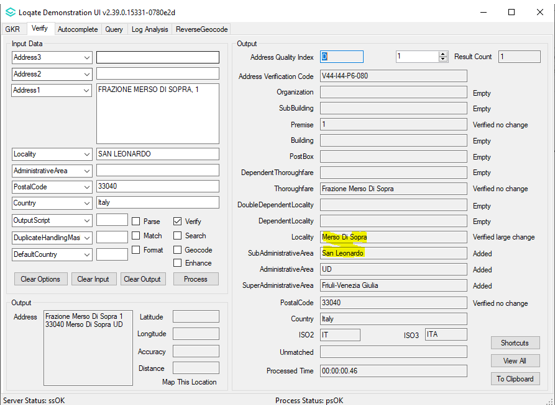 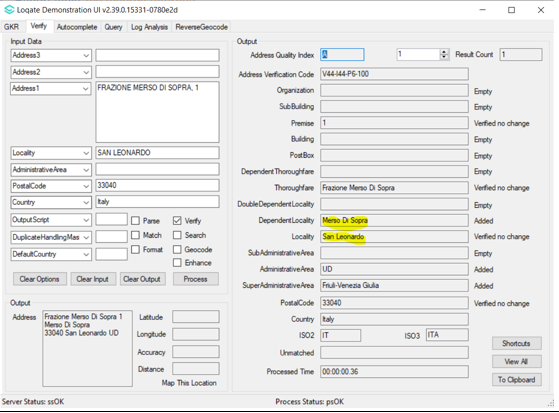 San Leonard verified in SubAministrativeArea, Merso Di Sopra verified in Locality.After re-alignment, San Leonard verified in Locality, Merso Di Sopra verified in DependentLocality.2021Q2.12021Q3.0Incorrectly parsed Locality to Thoroughfare and SubAdministrativeArea to Locality.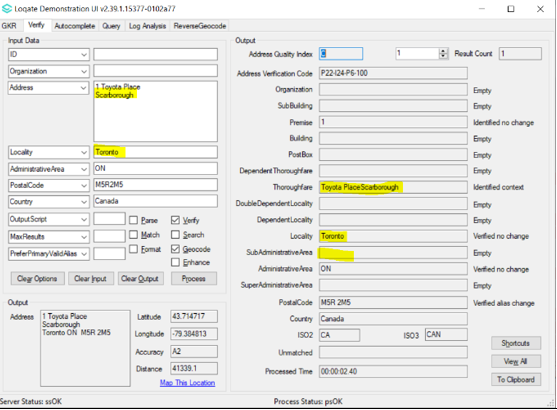 Correctly parsed and verified Locality and SubAdministrativeArea.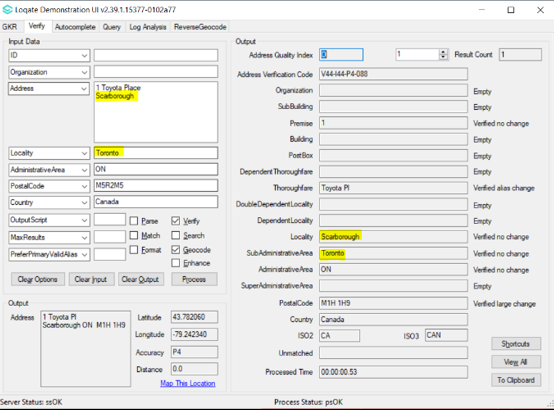 Montreal parsed to Locality and verified large changed to Verdun.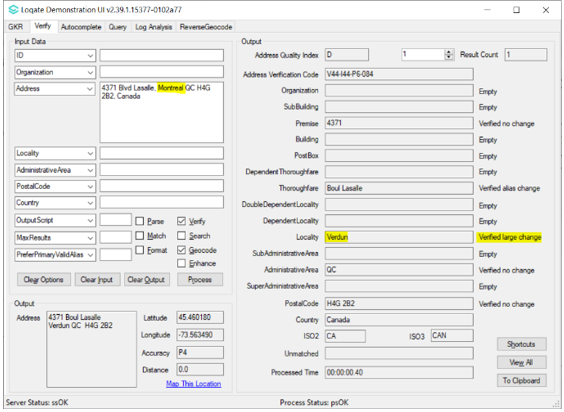 Montreal parsed to SubAdministrativeArea and verified. Verdun is added into Locality. Overall match score improved.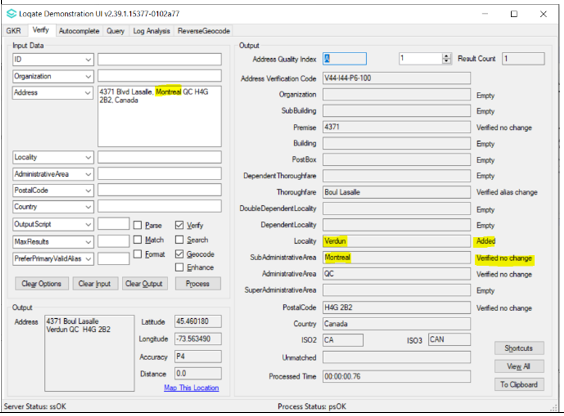 2021Q2.12021Q3.0Two different input addresses having the same Thoroughfare gets verified to two different Thoroughfare records in RD.

Input 1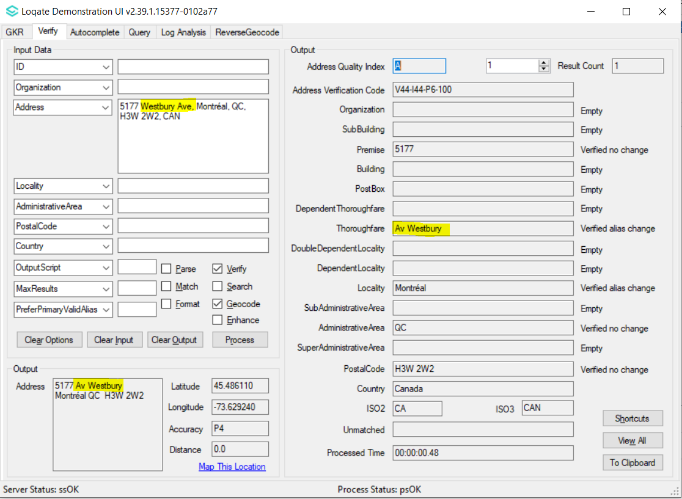 Input 2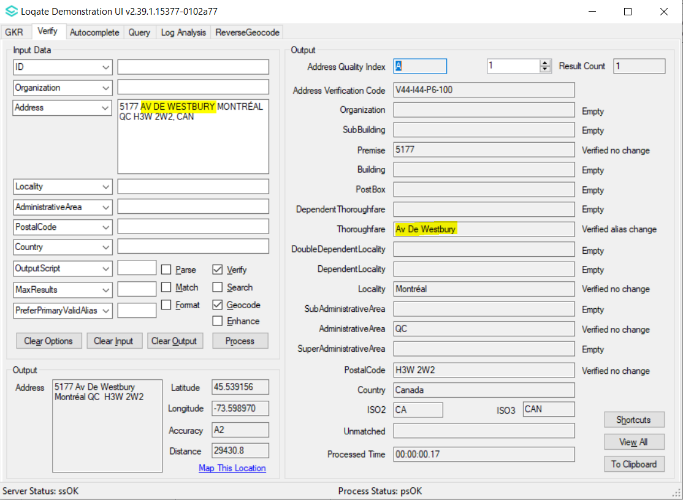 The two different input addresses now verified to the same Thoroughfare record in RD.

Input 1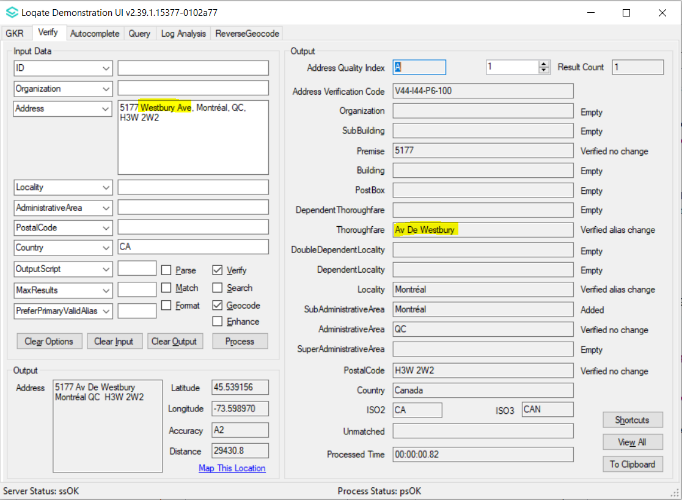 Input 2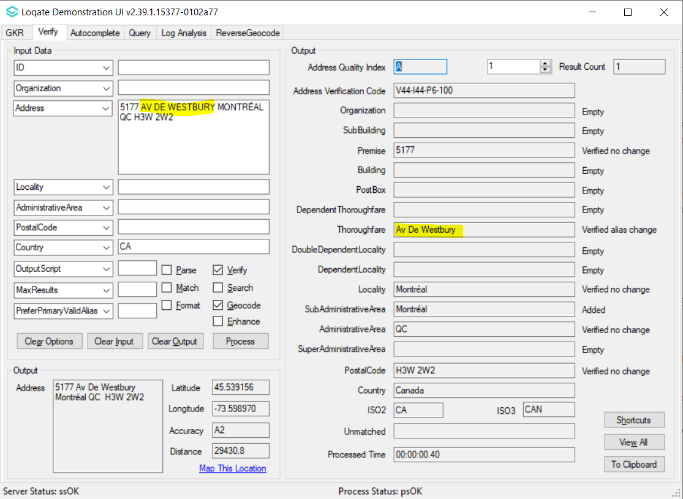 2021Q2.12021Q2.12021Q3.02021Q3.0Address format:OrganizationPostBoxBuildingThoroughfare Premise SubBuildingDependentThoroughfarePostalCode LocalityAddress format:OrganizationPostBoxBuilding SubBuildingThoroughfare PremiseDependentThoroughfarePostalCode Locality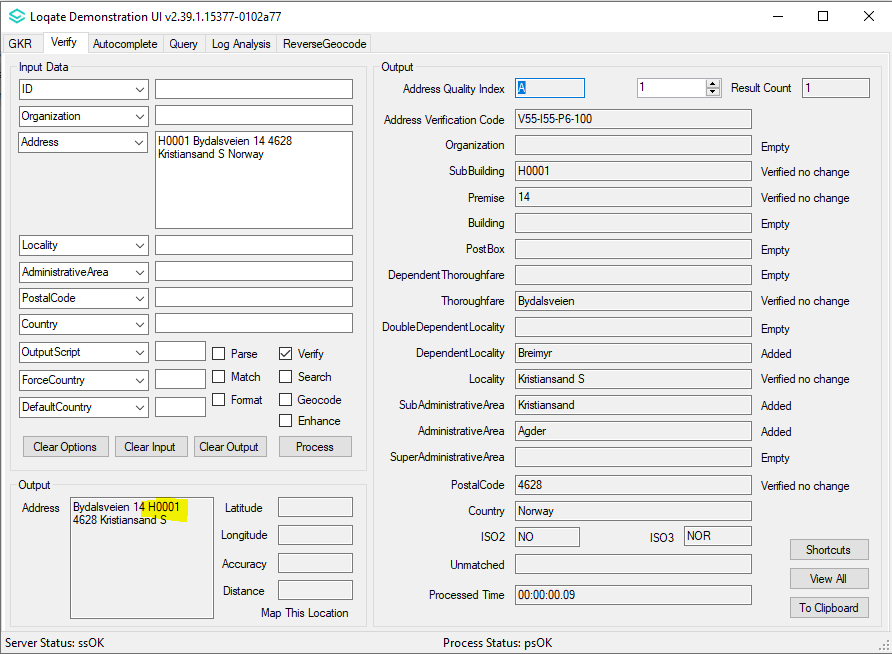 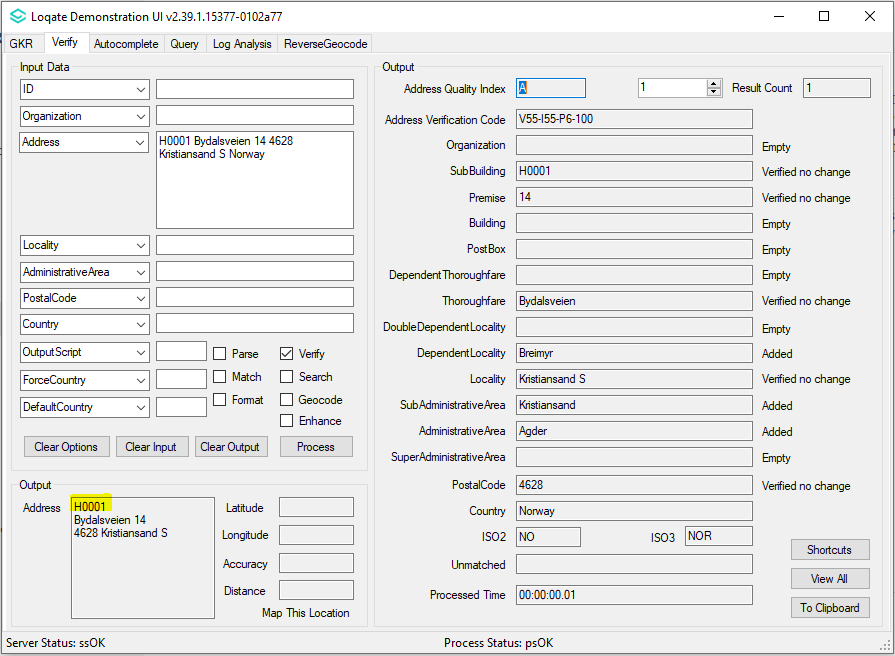 2021Q2.12021Q2.12021Q3.02021Q3.0DeliveryAddress format in Latin:PostBoxSubBuilding BuildingPremiseDependentThoroughfareThoroughfareDoubleDependentLocalityDeliveryAddress format in Latin:PostBoxSubBuilding BuildingPremiseDependentThoroughfareThoroughfareDoubleDependentLocalityDependentLocality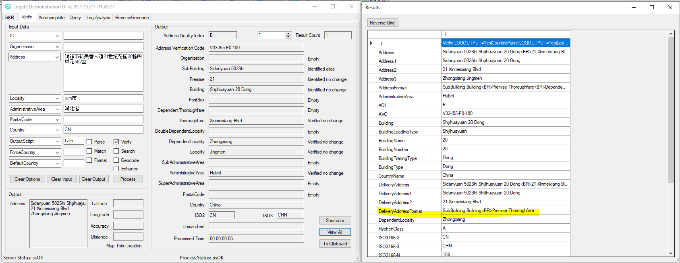 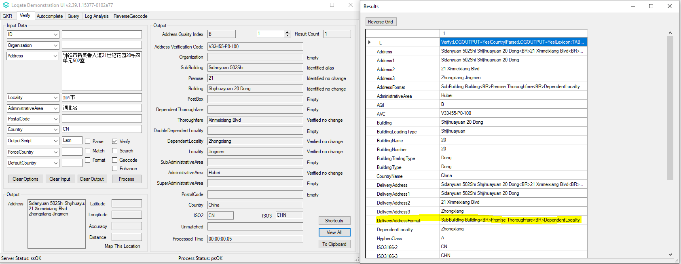 Country Information Description ISO2 AFISO3 AFGAddress Format Organization PostBox Building SubBuilding Thoroughfare Premise DependentThoroughfare DoubleDependentLocality DependentLocality Locality PDH YES PDH completed date 2021Q3.0New Source NO Reference Data Pre-PDHrd_AF_ai.lfsrd_AF.lfsrd_AF_rg.lfsReference Data Post-PDHrd_AF_ggg.lfsrd_AF_ggg_rg.lfsrd_AF_vfy_ai.lfsrd_AF_vfy.lfs2021Q2.12021Q3.0Thoroughfare was not verified.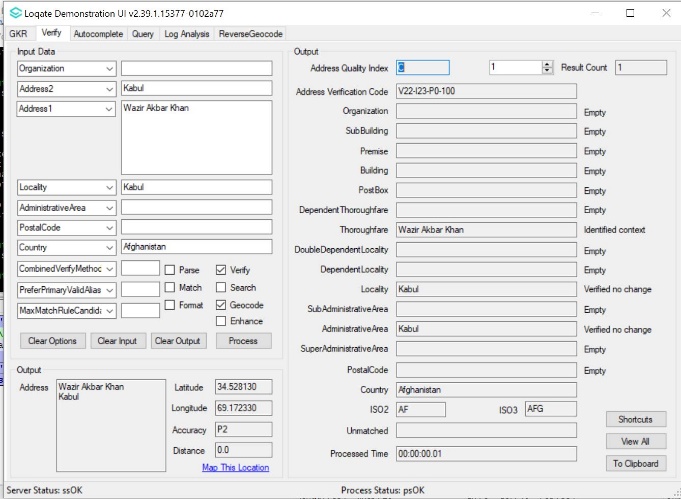 Thoroughfare is now verified.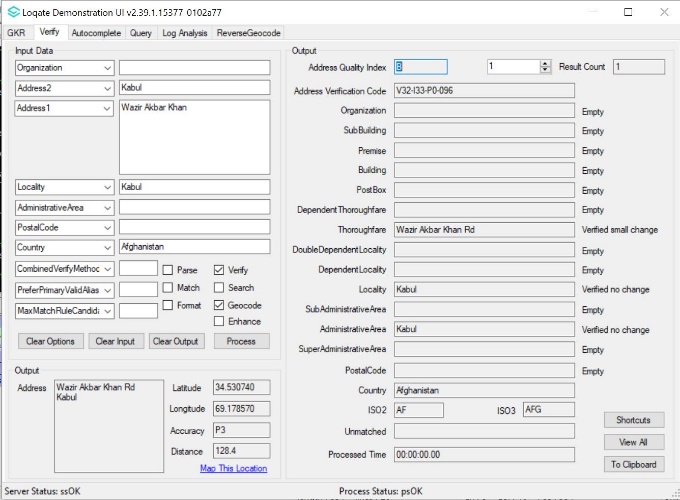 Country InformationDescriptionISO2BJISO3BENAddress FormatOrganizationPostBoxSubBuilding BuildingPremise ThoroughfareDependentThoroughfareDoubleDependentLocalityDependentLocalityLocalityPDHYESPDH completed date2021Q3.0New SourceNOReference Data Pre-PDH rd_BJ.lfsrd_BJ_ai.lfsrd_BJ_rg.lfsReference Data Post-PDHrd_BJ_vfy.lfsrd_BJ_vfy_ai.lfsrd_BJ_ggg.lfsrd_BJ_ggg_rg.lfs2021Q2.12021Q3.0No SubAdministrativeArea and AdministrativeArea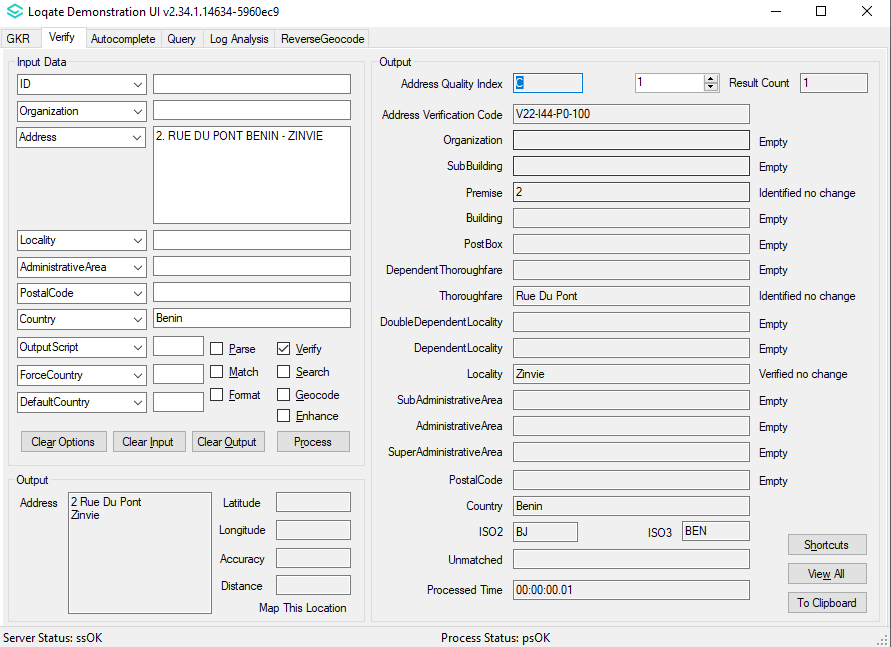 Added SubAdministrativeArea and AdministrativeArea.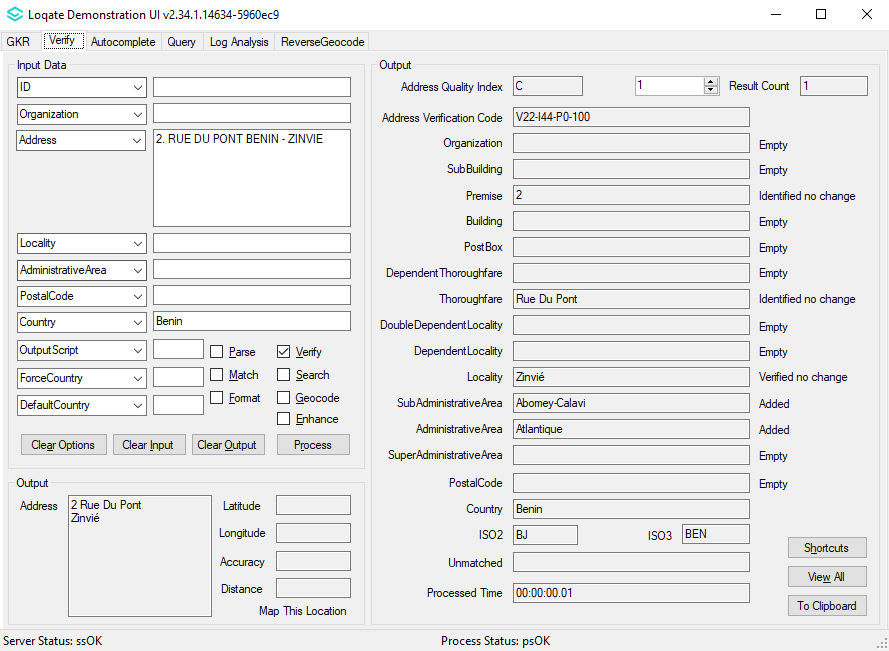 Country InformationDescriptionISO2KHISO3KHMAddress FormatOrganizationPostBoxSubBuilding BuildingPremise ThoroughfareDependentThoroughfareDoubleDependentLocalityDependentLocalityLocalityAdministrativeArea PostalCodePDHYESPDH completed date2021Q3.0New SourceNOReference Data Pre-PDHrd_KH.lfsrd_KH_ai.lfsrd_KH_rg.lfsReference Data Post-PDHrd_KH_vfy.lfsrd_KH_vfy_ai.lfsrd_KH_ggg.lfsrd_KH_ggg_rg.lfs2021Q2.12021Q3.0Previously limitation in parsing and causing low verification.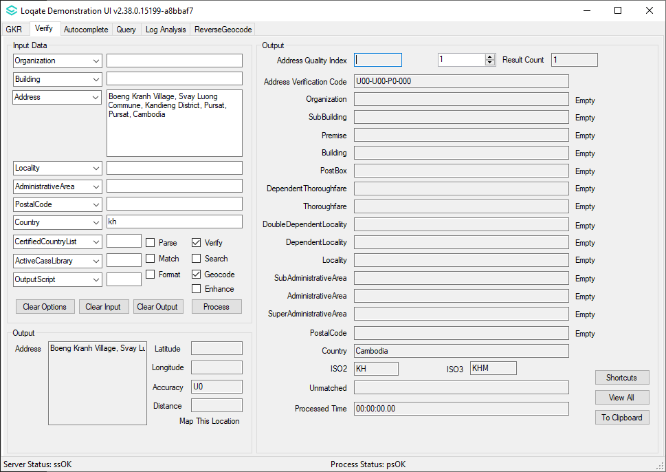 Improved parsing and better verify accuracy.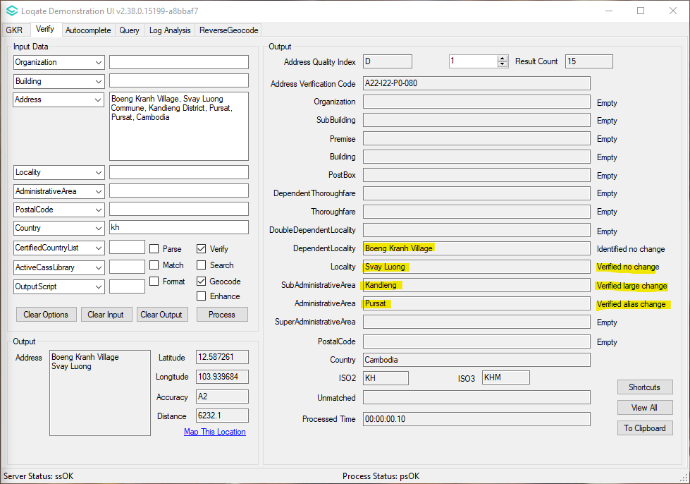 Country Information Description ISO2 DKISO3 DNKAddress Format Organization PostBox Building Thoroughfare Premise SubBuildingDependentThoroughfare DoubleDependentLocalityDependentLocality PostalCode LocalityPDH YESPDH completed date 2021Q3.0New Source YESReference Data Pre-PDHrd_DK_ggg.lfsrd_DK_ggg_rg.lfsrd_DK_vfy_ai.lfsrd_DK_vfy.lfsReference Data Post-PDHrd_DK_ggg.lfsrd_DK_ggg_rg.lfsrd_DK_vfy_ai.lfsrd_DK_vfy.lfs2021Q2.12021Q3.0Thoroughfare, Premise and SubBuilding is not verified.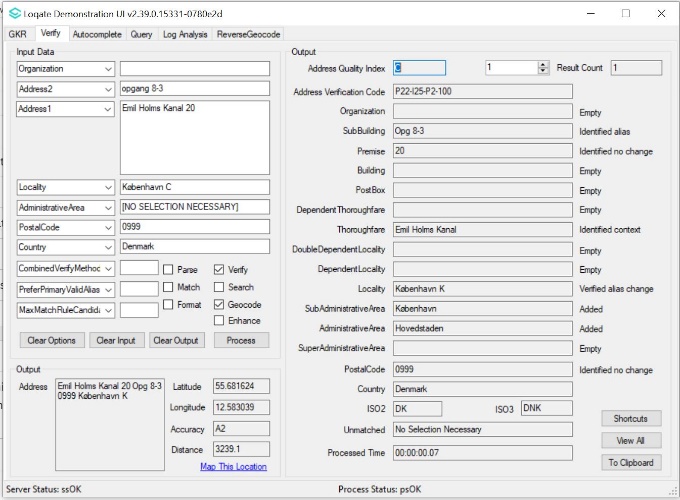 Thoroughfare, Premise and SubBuilding are now verified.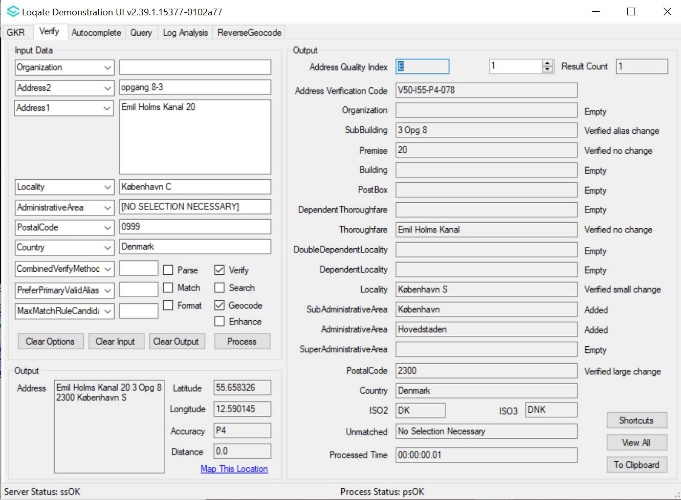 Country InformationDescriptionISO2FJISO3FJIAddress FormatOrganizationPostBoxSubBuilding BuildingPremise ThoroughfareDependentThoroughfareDoubleDependentLocalityDependentLocalityLocalityPDHYESPDH completed date2021Q3.0New SourceNOReference Data Pre-PDHrd_FJ.lfsrd_FJ_ai.lfsrd_FJ_rg.lfsReference Data Post-PDHrd_FJ_vfy.lfsrd_FJ_vfy_ai.lfsrd_FJ_ggg.lfsrd_FJ_ggg_rg.lfs2021Q2.12021Q3.0No SuperAdministrativeArea; Incorrect AdministrativeArea returned. 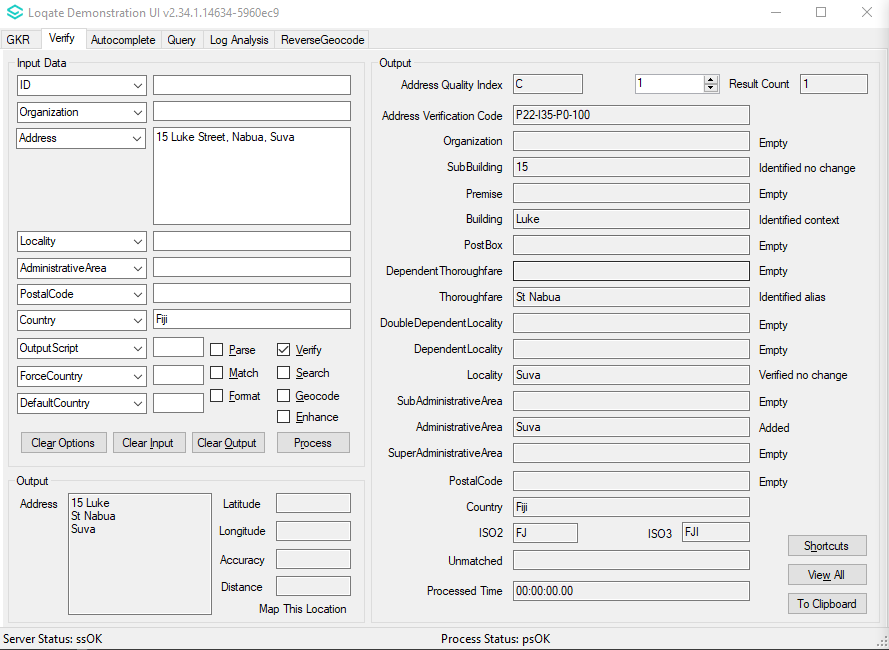 Added SuperAdministrativeArea; correct AdministrativeArea returned.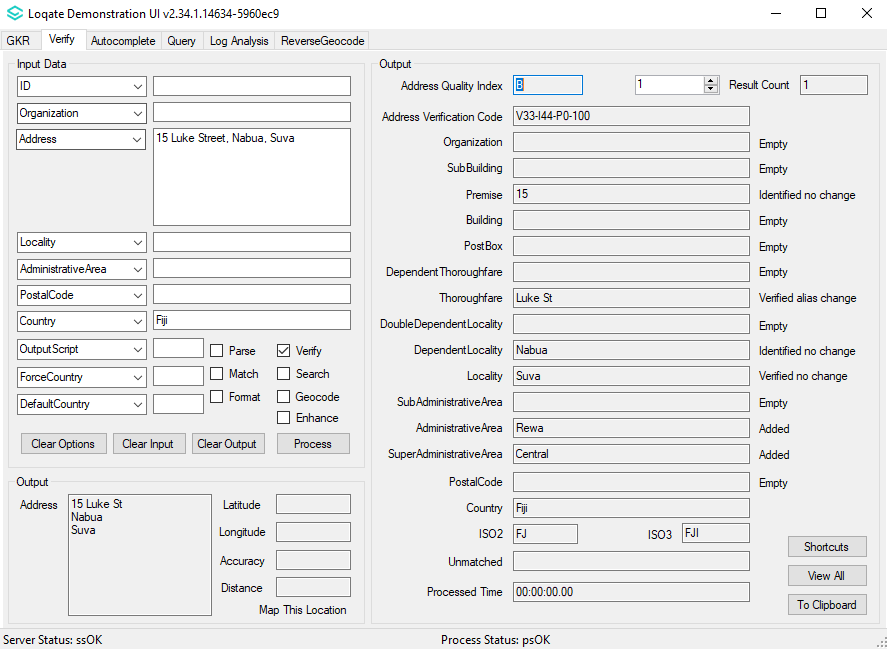 Country InformationDescriptionISO2TFISO3ATFAddress FormatOrganizationPostBoxBuilding SubBuildingThoroughfare PremiseDependentThoroughfareDoubleDependentLocalityDependentLocalityPostalCode LocalityPDHYESPDH completed date2021Q3.0New SourceNOReference Data Pre-PDHrd_TF.lfsrd_TF_ai.lfsrd_TF_rg.lfsReference Data Post-PDHrd_TF_vfy.lfsrd_TF_vfy_ai.lfsrd_TF_ggg.lfsrd_TF_ggg_rg.lfs2021Q2.12021Q3.0Address unable to verify.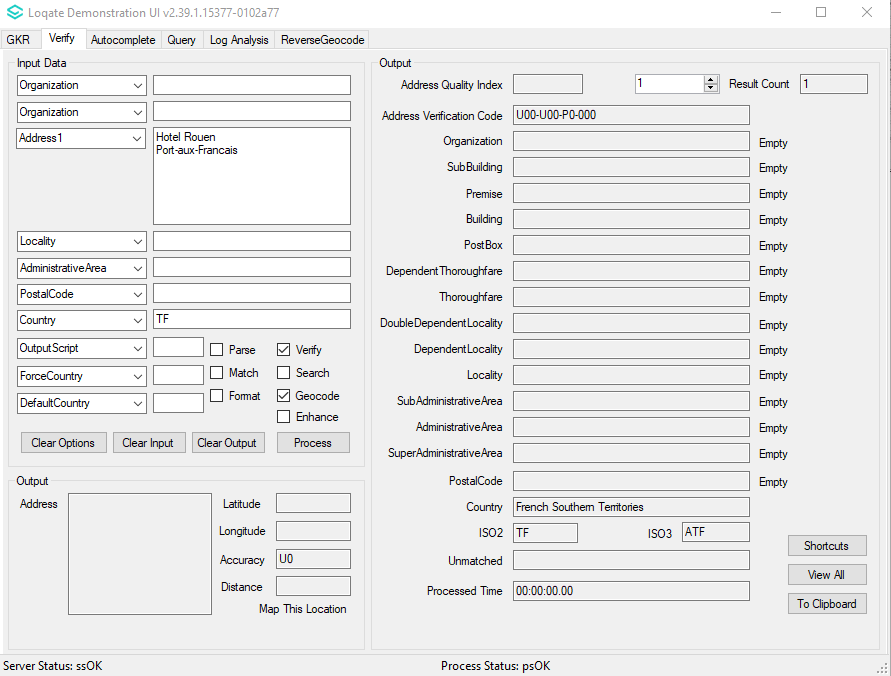 Address now able to be verified with correct hierarchy. 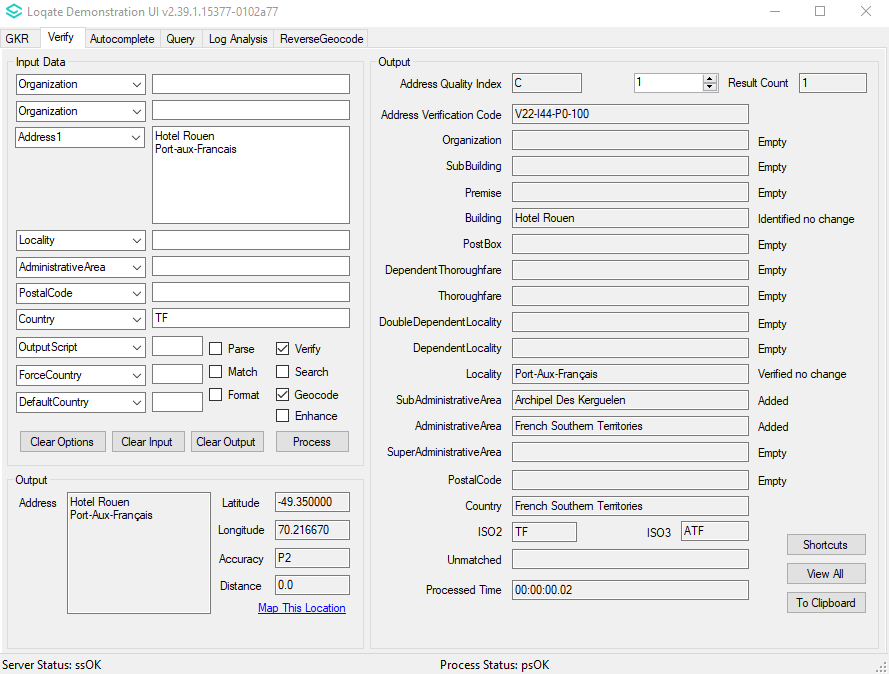 Country Information Description ISO2 GLISO3 GRLAddress Format Organization PostBox Building SubBuildingThoroughfare Premise DependentThoroughfare DoubleDependentLocalityDependentLocality PostalCode LocalityPDH YESPDH completed date 2021Q3.0New Source YESReference Data Pre-PDHrd_GL_ai.lfsrd_GL.lfsrd_GL_rg.lfsReference Data Post-PDHrd_GL_ggg.lfsrd_GL_ggg_rg.lfsrd_GL_vfy_ai.lfsrd_GL_vfy.lfs2021Q2.12021Q3.0Premise not available in reference data.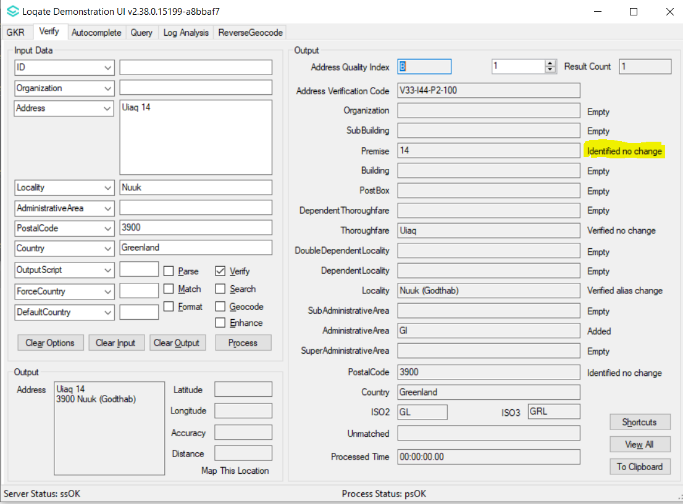 Premise is now verified.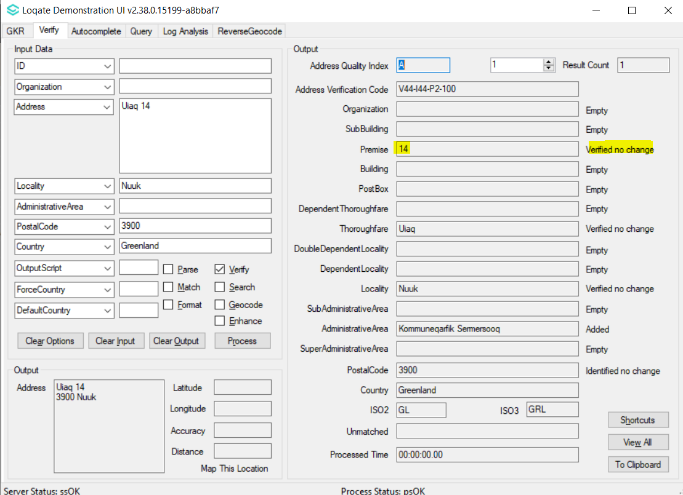 Country Information Description ISO2 GAISO3 GABAddress Format Organization PostBox SubBuilding BuildingPremise ThoroughfareDependentThoroughfare DoubleDependentLocalityDependentLocality LocalityPDH YESPDH completed date 2021Q3.0New Source YESReference Data Pre-PDHrd_GA_ai.lfsrd_GA.lfsrd_GA_rg.lfsReference Data Post-PDHrd_GA_ggg.lfsrd_GA_ggg_rg.lfsrd_GA_vfy_ai.lfsrd_GA_vfy.lfs2021Q2.12021Q3.0Some records returned ambiguous due to AdministrativeArea and SubAdministrativeArea unable to verify with field status: added.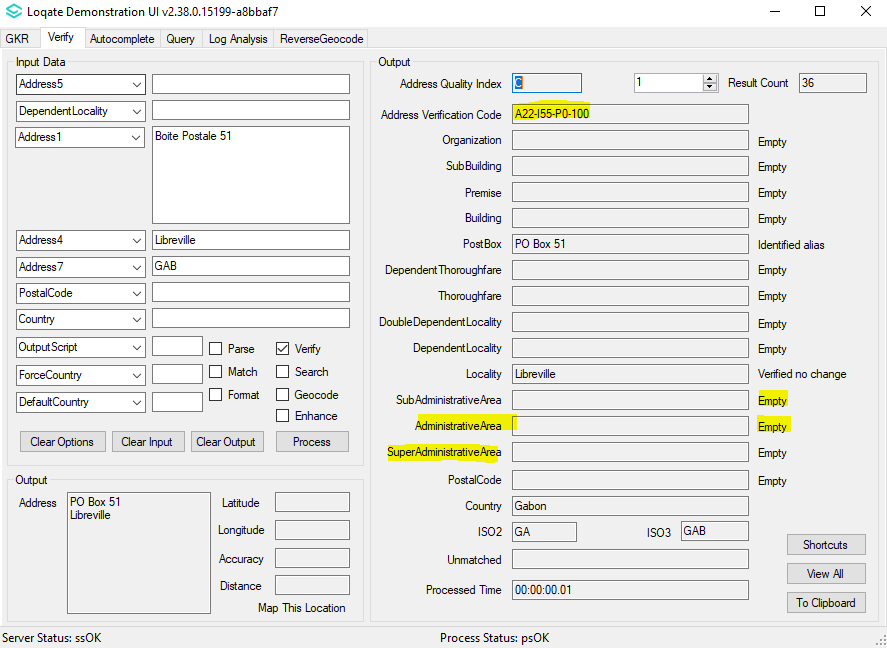 Records AdministrativeArea and SubAdministrativeArea are now able to be verify with field status: added.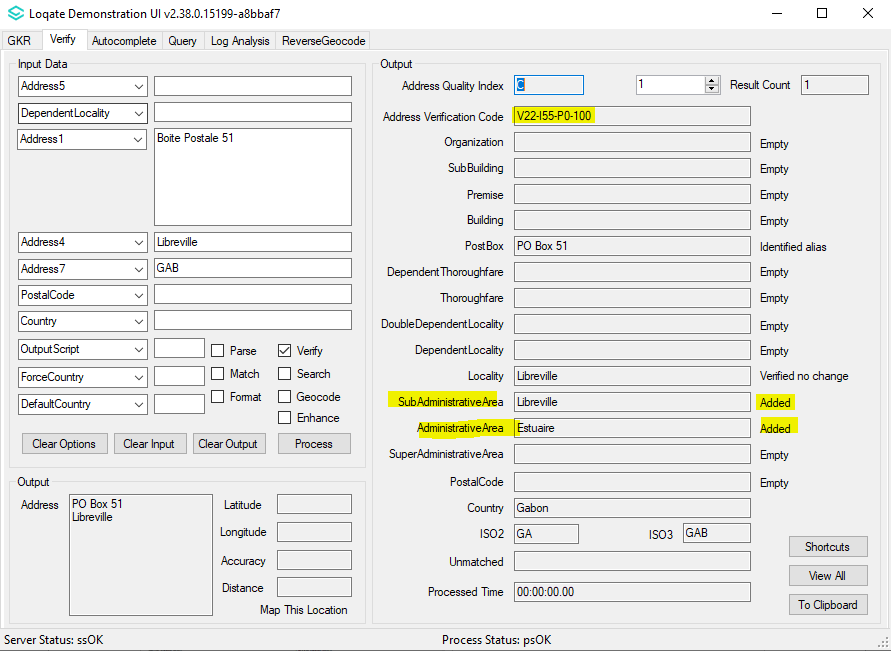 Country Information Description ISO2 IDISO3 IDN Address Format Organization PostBox Building SubBuilding Thoroughfare Premise DependentThoroughfare DoubleDependentLocality DependentLocality Locality PostalCode  PDH YES PDH completed date 2021Q3.0New Source YESReference Data Pre-PDHrd_ID_geo.lfsrd_ID_geop.lfsrd_ID_geop_rg.lfsrd_ID_geo_rg.lfsrd_ID_vfy_ai.lfsrd_ID_vfy.lfsReference Data Post-PDHrd_ID_ggg.lfsrd_ID_ggg_rg.lfsrd_ID_ggg_r.lfsrd_ID_vfy_ai.lfsrd_ID_vfy.lfs2021Q2.12021Q3.0Input locality Jakarta verified as Jakarta.  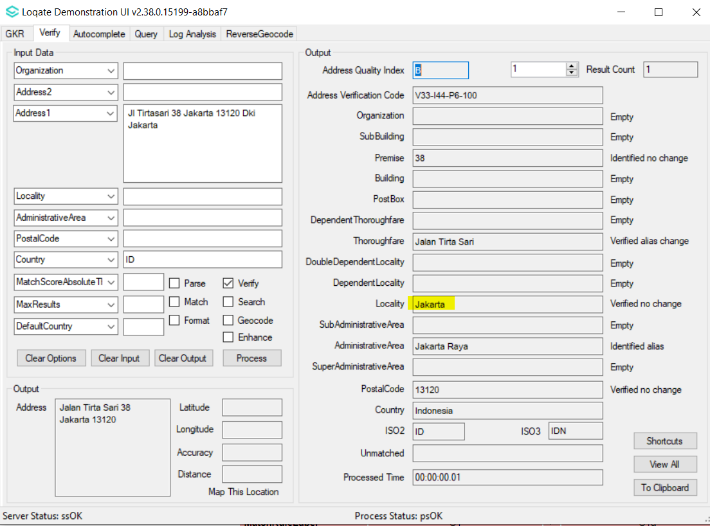 Input locality Jakarta verified as Jakarta directional (Jakarta Timur, Jakarta Barat etc).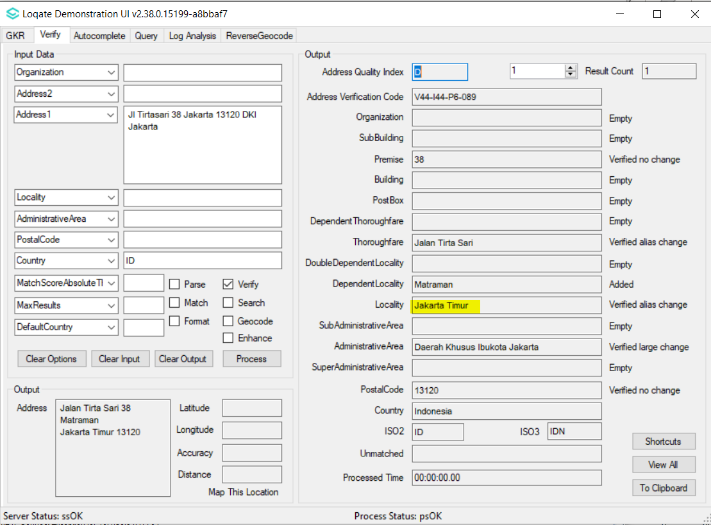 Address unable to be parsed.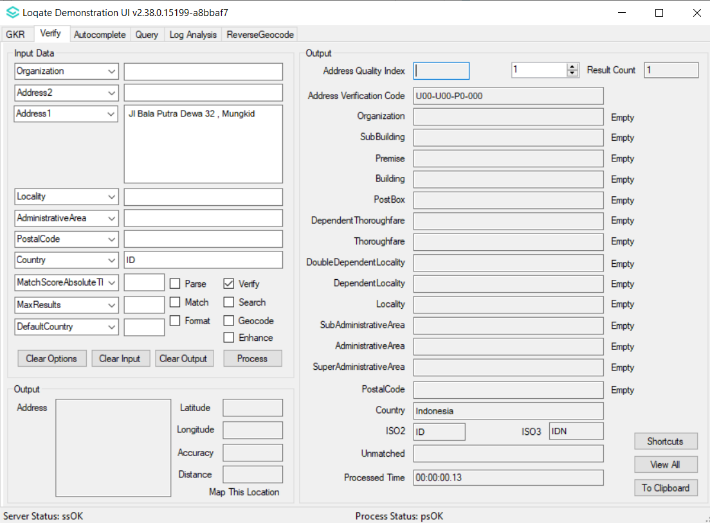 Address able to be parsed and verified. Major parsing improvement.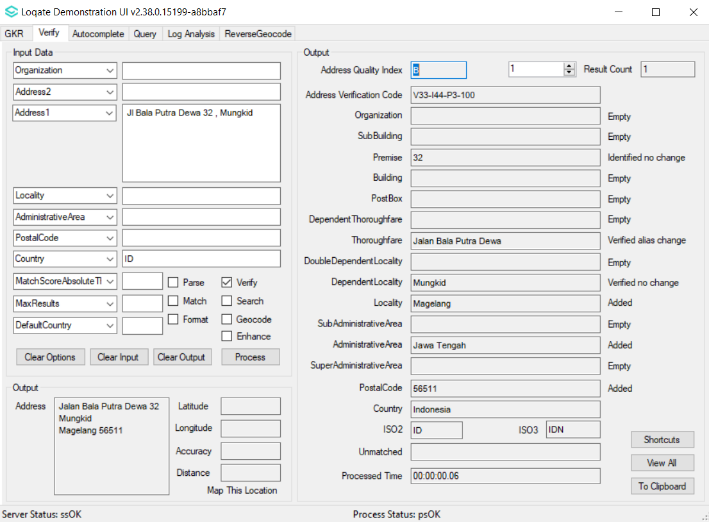 Country InformationDescriptionISO2IRISO3IRNAddress FormatOrganizationPostBoxSubBuilding BuildingPremise ThoroughfareDependentThoroughfareDoubleDependentLocalityDependentLocalityPostalCode Locality AdministrativeAreaPDHYESPDH completed date2021Q3.0New SourceNOReference Data Pre-PDHrd_IR.lfsrd_IR_ai.lfsrd_IR_rg.lfsReference Data Post-PDHrd_IR_vfy.lfsrd_IR_vfy_ai.lfsrd_IR_ggg.lfsrd_IR_ggg_rg.lfs2021Q2.12021Q3.0No AdministrativeArea.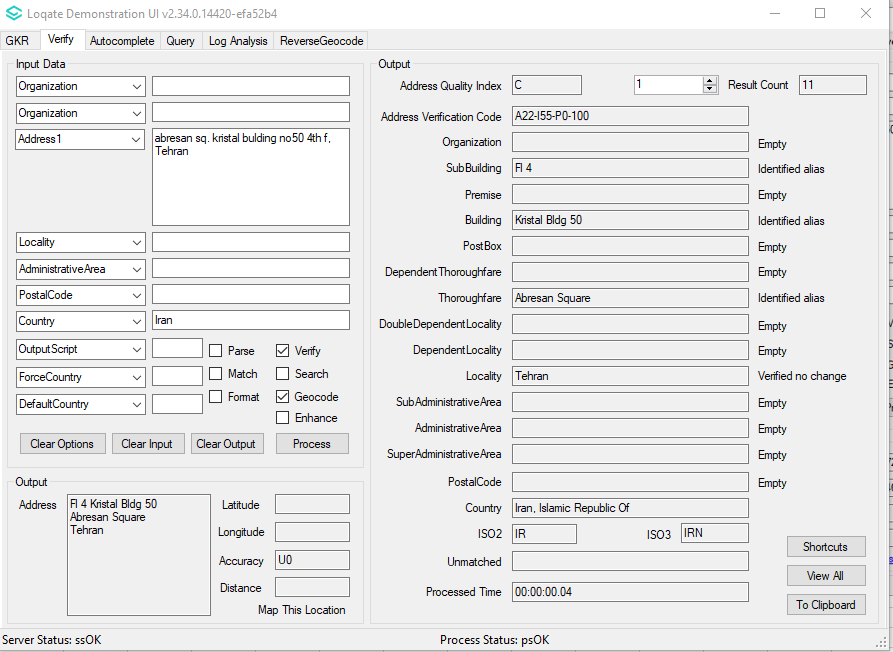 Corrected hierarchy with added AdministrativeArea.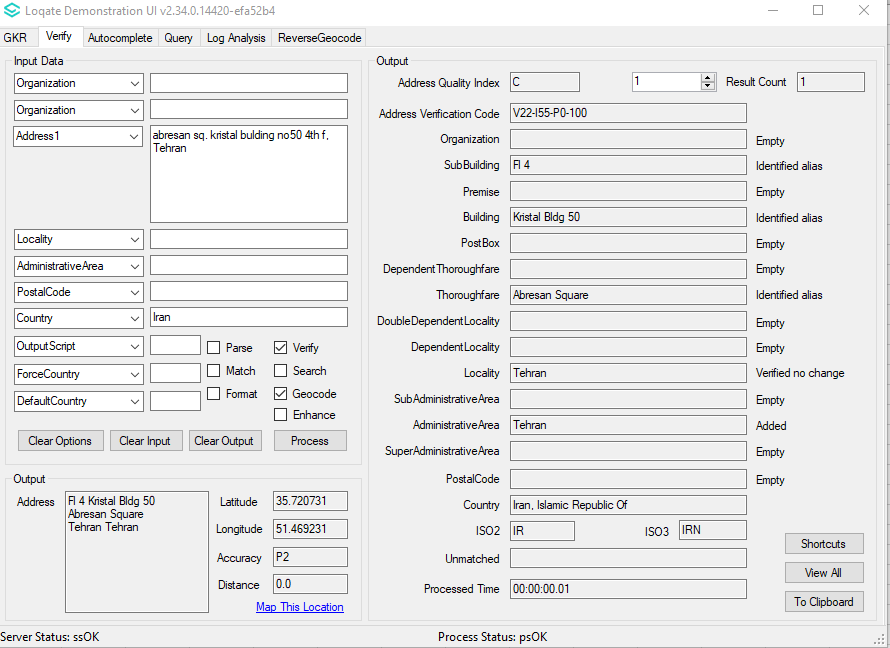 Country InformationDescriptionISO2KIISO3KIRAddress FormatOrganizationPostBoxSubBuilding BuildingPremise ThoroughfareDependentThoroughfareDoubleDependentLocalityDependentLocalityLocalityAdministrativeAreaPDHYESPDH completed date2021Q3.0New SourceNOReference Data Pre-PDHrd_KI.lfsrd_KI_ai.lfsrd_KI_rg.lfsReference Data Post-PDHrd_KI_vfy.lfsrd_KI_vfy_ai.lfsrd_KI_ggg.lfsrd_KI_ggg_rg.lfs2021Q2.12021Q3.0Betio incorrectly parsed.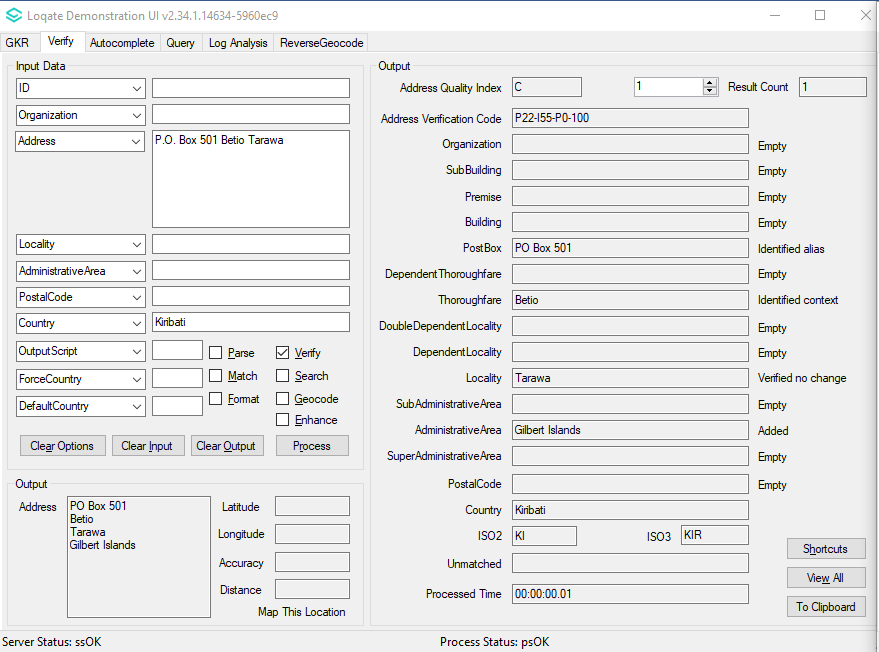 Betio correctly parsed and verified. Better hierarchy.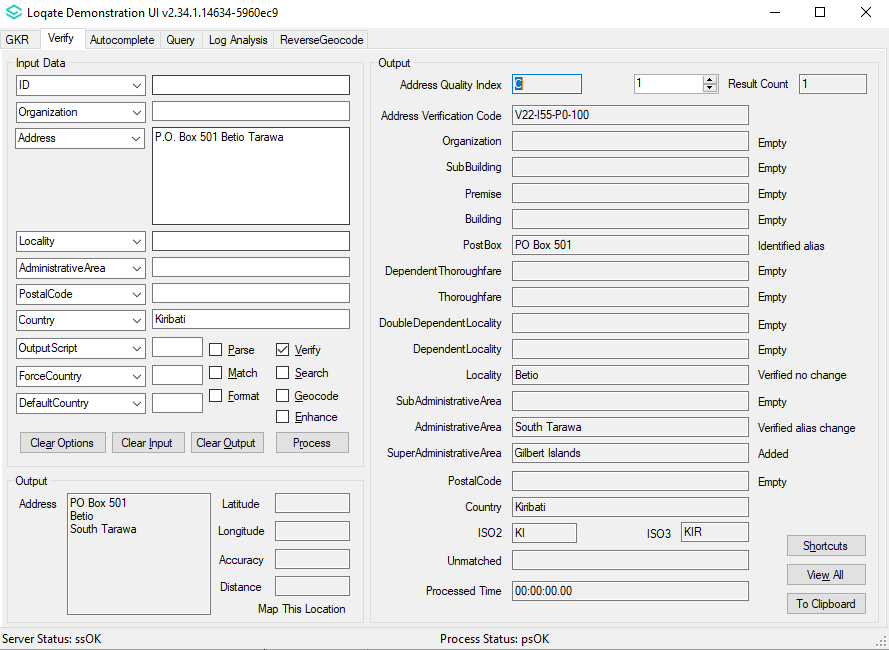 Country InformationDescriptionISO2MLISO3MLIAddress FormatOrganizationPostBoxBuilding SubBuildingThoroughfare PremiseDependentThoroughfareDoubleDependentLocalityDependentLocalityLocality PDHYESPDH completed date2021Q3.0New SourceNOReference Data Pre-PDHrd_ML_ai.lfsrd_ML.lfsrd_ML_rg.lfsReference Data Post-PDHrd_ML_ggg.lfsrd_ML_ggg_rg.lfsrd_ML_vfy_ai.lfsrd_ML_vfy.lfs2021Q2.12021Q3.0Address unable to parse correctly resulting in U0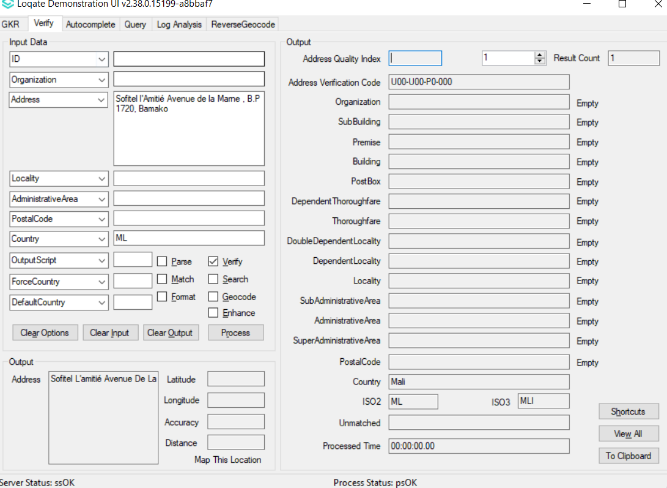 Parsing improved and address able to verify up to thoroughfare level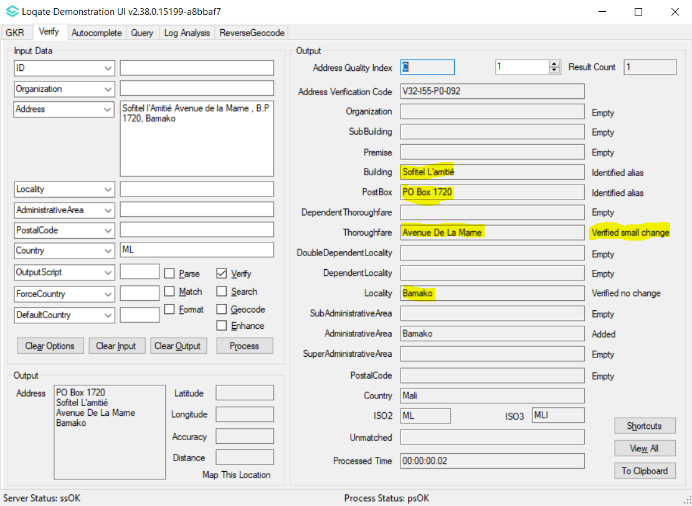 Country InformationDescriptionISO2MMISO3MMRAddress FormatOrganizationPostBoxBuilding SubBuildingPremise ThoroughfareDependentThoroughfareDoubleDependentLocalityDependentLocalityLocality PostalCodePDHYESPDH completed date2021Q3.0New SourceNOReference Data Pre-PDHrd_MM_ai.lfsrd_MM.lfsrd_MM_rg.lfsReference Data Post-PDHrd_MM_ggg.lfsrd_MM_ggg_rg.lfsrd_MM_vfy_ai.lfsrd_MM_vfy.lfs2021Q2.12021Q3.0Address unable to parse correctly resulting in U0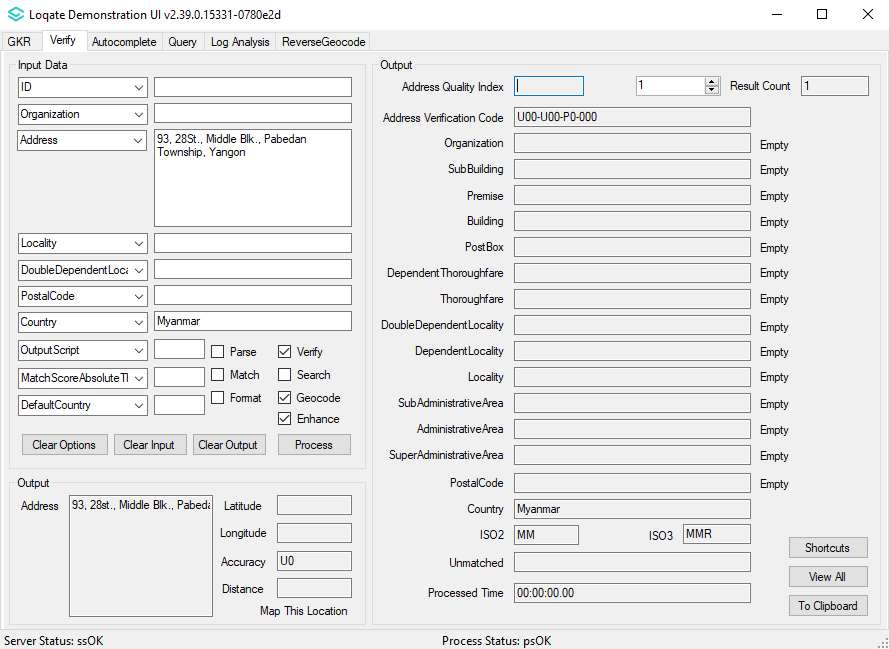 Parsing improved and address able to verify up to thoroughfare and premise level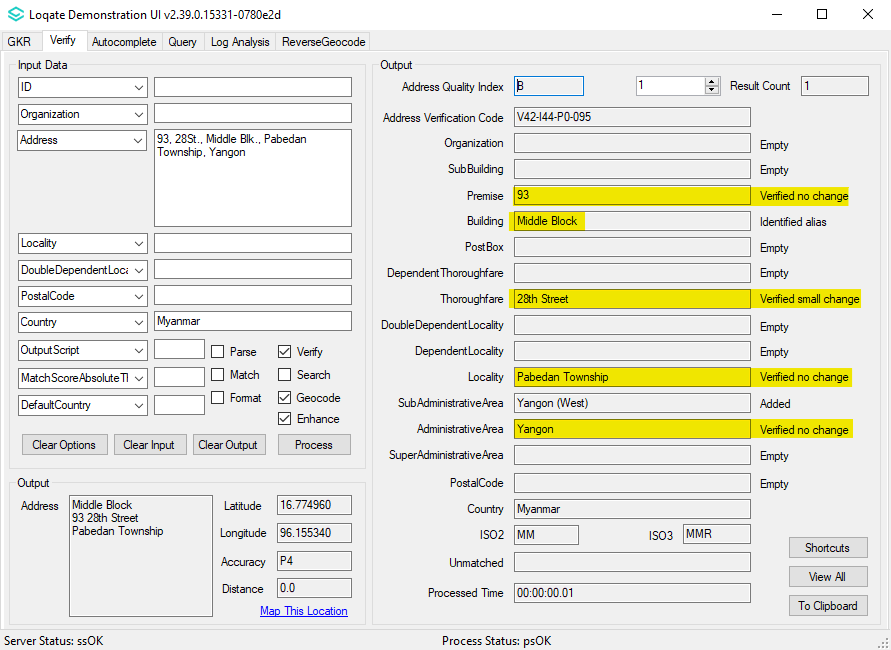 Country InformationDescriptionISO2NUISO3NIUAddress FormatOrganizationPostBoxSubBuilding BuildingPremise ThoroughfareDependentThoroughfareDoubleDependentLocalityDependentLocalityLocalityPDHYESPDH completed date2021Q3.0New SourceNOReference Data Pre-PDHrd_NU.lfsrd_NU_ai.lfsrd_NU_rg.lfsReference Data Post-PDHrd_NU_vfy.lfsrd_NU_vfy_ai.lfsrd_NU_ggg.lfsrd_NU_ggg_rg.lfs2021Q2.12021Q3.0Niue is an AdministrativeArea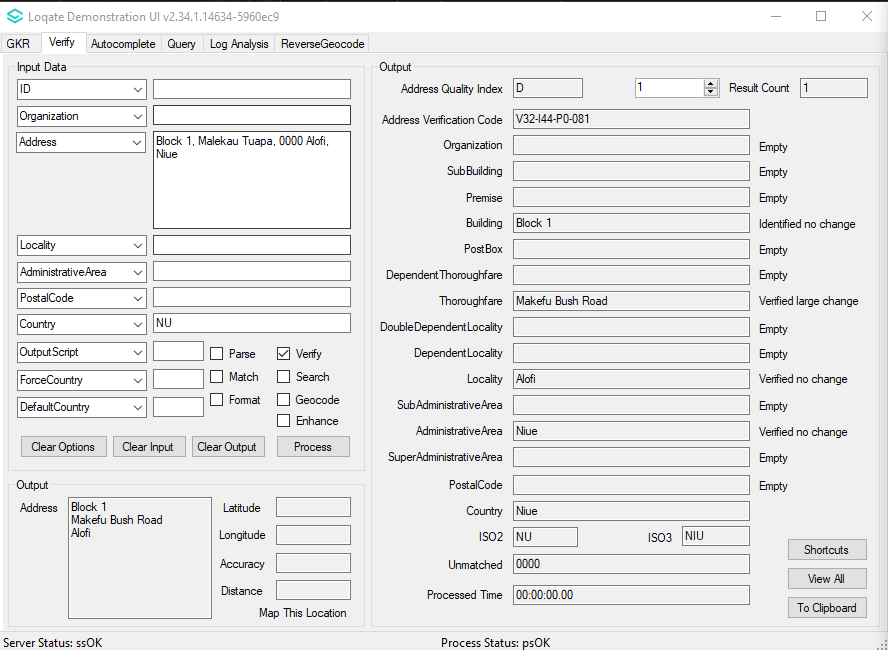 Niue no longer an AdministrativeArea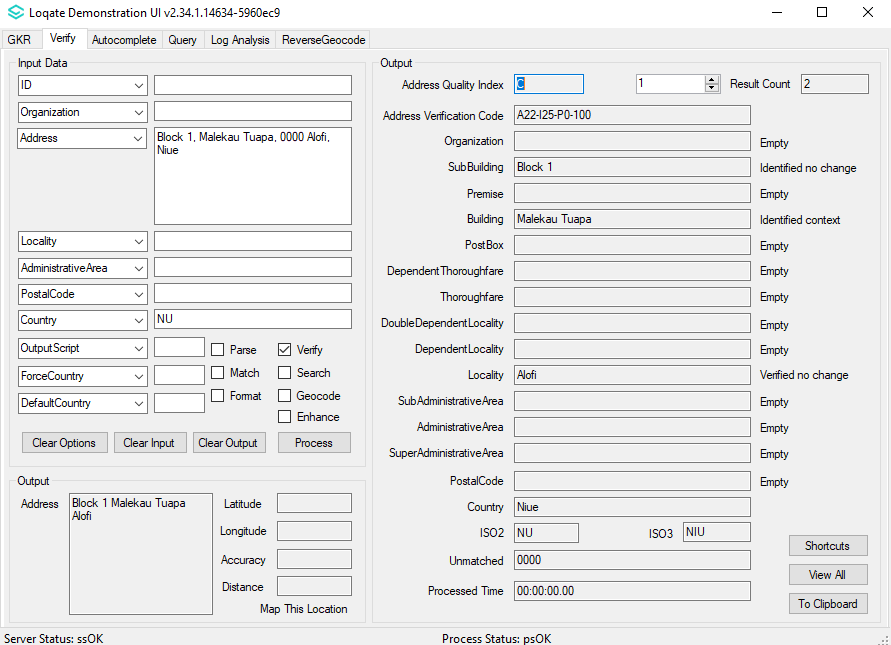 Country InformationDescriptionISO2LCISO3LCAAddress FormatOrganizationPostBoxSubBuilding BuildingPremise ThoroughfareDependentThoroughfareDoubleDependentLocalityDependentLocalityLocality PostalCodePDHYESPDH completed date2021Q3.0New SourceNOReference Data Pre-PDHrd_LC_vfy.lfsrd_LC_vfy_ai.lfsrd_LC_ggg.lfsrd_LC_ggg_rg.lfsReference Data Post-PDHrd_LC_vfy.lfsrd_LC_vfy_ai.lfsrd_LC_ggg.lfsrd_LC_ggg_rg.lfs2021Q2.12021Q3.0Contains incorrect hierarchy.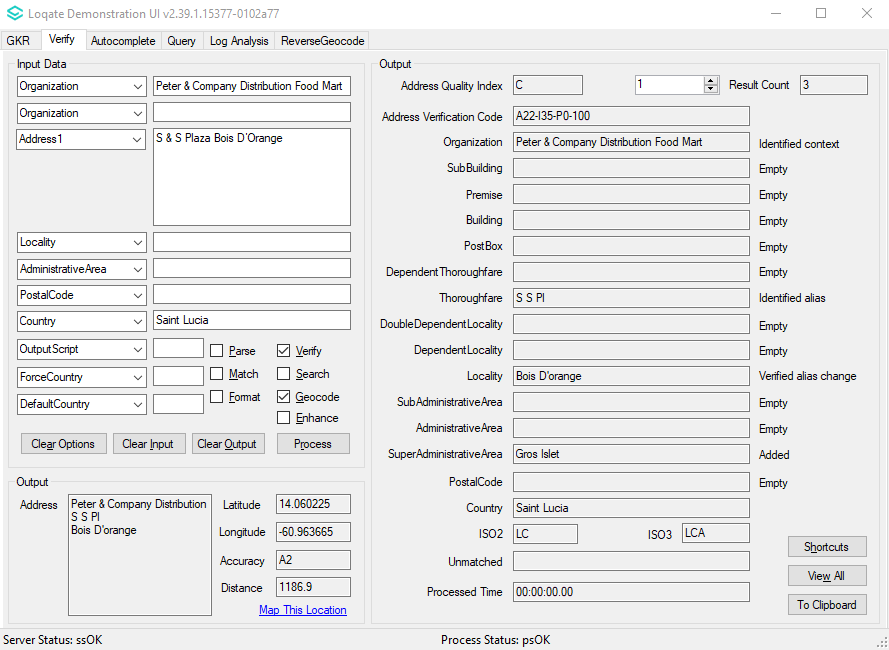 Corrected the hierarchy with Locality and DependentLocality. PostalCode is added now.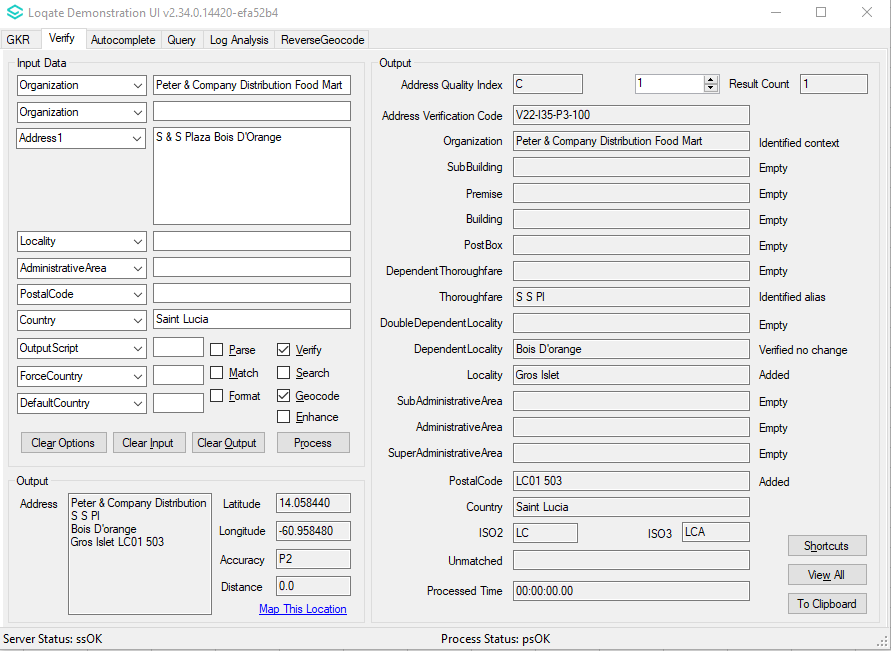 Country InformationDescriptionISO2WSISO3WSMAddress FormatOrganizationPostBoxSubBuilding BuildingPremise ThoroughfareDependentThoroughfareDoubleDependentLocalityDependentLocalityLocalityPDHYESPDH completed date2021Q3.0New SourceNOReference Data Pre-PDHrd_WS.lfsrd_WS_ai.lfsrd_WS_rg.lfsReference Data Post-PDHrd_WS_vfy.lfsrd_WS_vfy_ai.lfsrd_WS_ggg.lfsrd_WS_ggg_rg.lfs2021Q2.12021Q3.0Incorrect AdministrativeArea returned.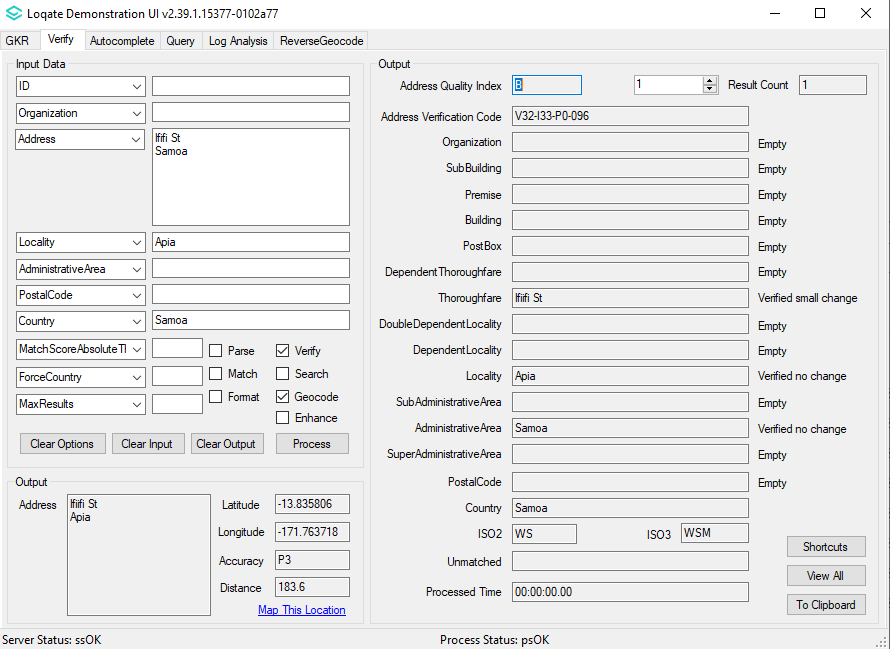 Correct AdministrativeArea returned, and SubAdministrativeArea added.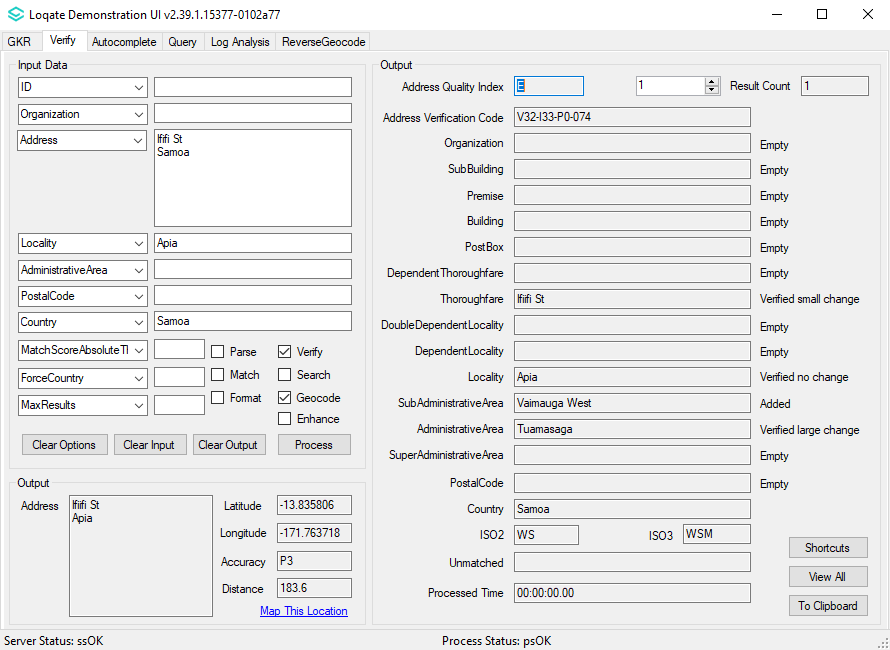 Country InformationDescriptionISO2SJISO3SJMAddress FormatOrganization PostBox Building SubBuildingThoroughfare Premise DependentThoroughfare DoubleDependentLocalityDependentLocality PostalCode LocalityPDHYESPDH completed date2021Q3.0New SourceNOReference Data Pre-PDHrd_SJ_ai.lfsrd_SJ.lfsrd_SJ_rg.lfsReference Data Post-PDHrd_SJ_ggg.lfsrd_SJ_ggg_rg.lfsrd_SJ_vfy_ai.lfsrd_SJ_vfy.lfs2021Q2.12021Q3.0Address unable to parse correctly resulting in U0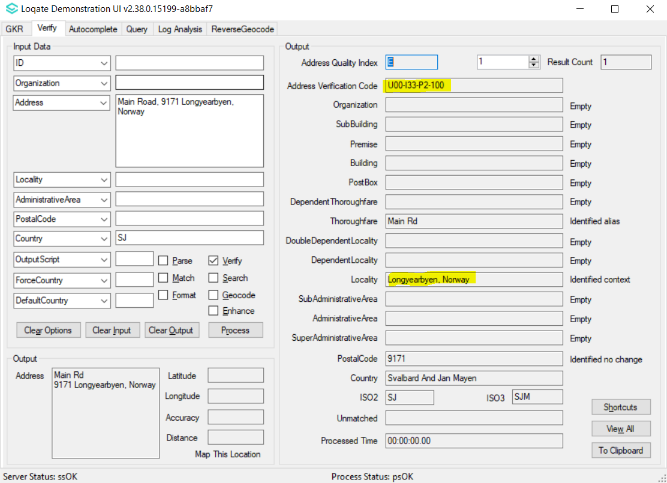 Parsing improved and locality able to be verified.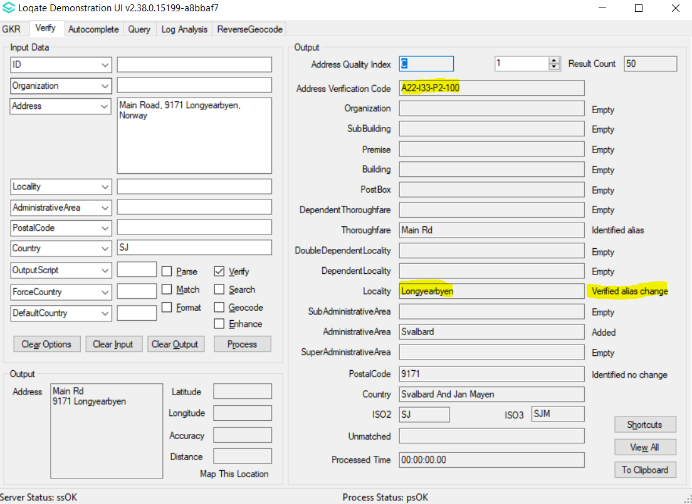 Country InformationDescriptionISO2TKISO3TKLAddress FormatOrganizationPostBoxSubBuilding BuildingPremise ThoroughfareDependentThoroughfareDoubleDependentLocalityDependentLocalityLocalityPDHYESPDH completed date2021Q3.0New SourceNOReference Data Pre-PDHrd_TK.lfsrd_TK_ai.lfsrd_TK_rg.lfsReferenec Data Post-PDHrd_TK_vfy.lfsrd_TK_vfy_ai.lfsrd_TK_ggg.lfsrd_TK_ggg_rg.lfs2021Q2.12021Q3.0Address unable to verify.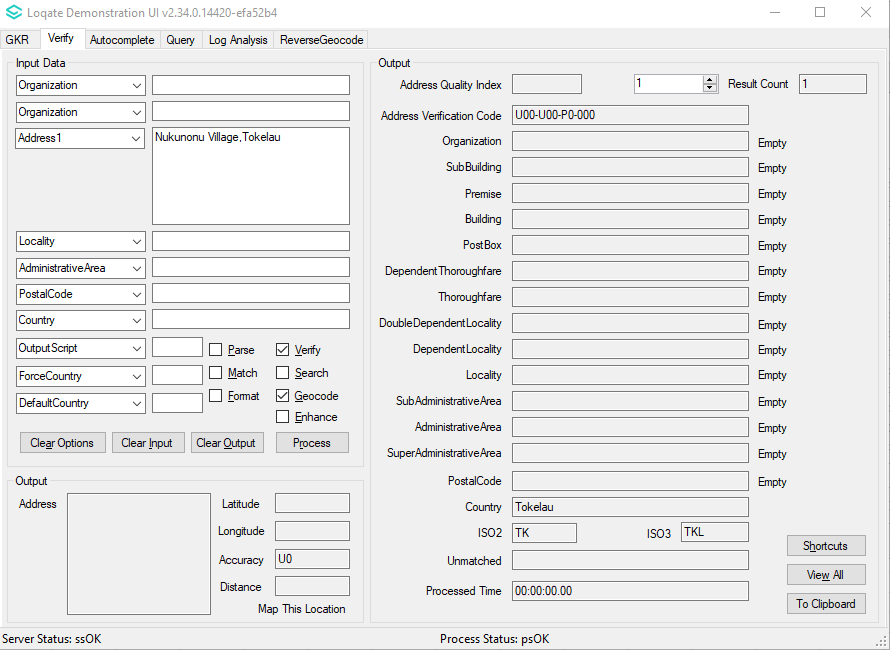 Address now able to be verified.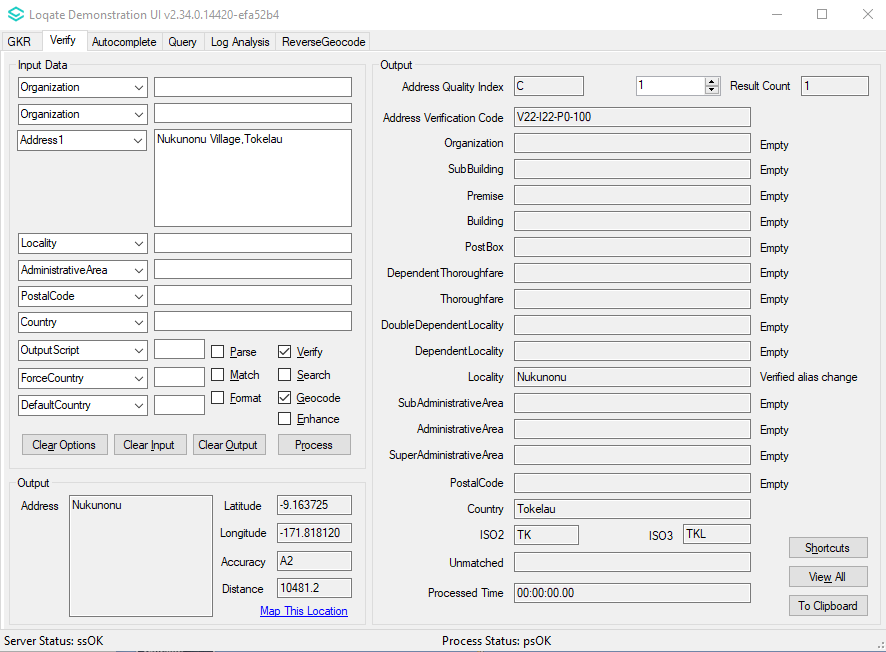 Country InformationDescriptionISO2TVISO3TUVAddress FormatOrganizationPostBoxBuilding SubBuildingThoroughfare PremiseDependentThoroughfareDoubleDependentLocalityDependentLocalityLocalityPDHYESPDH completed date2021Q3.0New SourceNOReference Data Pre-PDHrd_TV.lfsrd_TV_ai.lfsrd_TV_rg.lfsReference Data Post-PDHrd_TV_vfy.lfsrd_TV_vfy_ai.lfsrd_TV_ggg.lfsrd_TV_ggg_rg.lfs2021Q2.12021Q3.0Address unable to verify.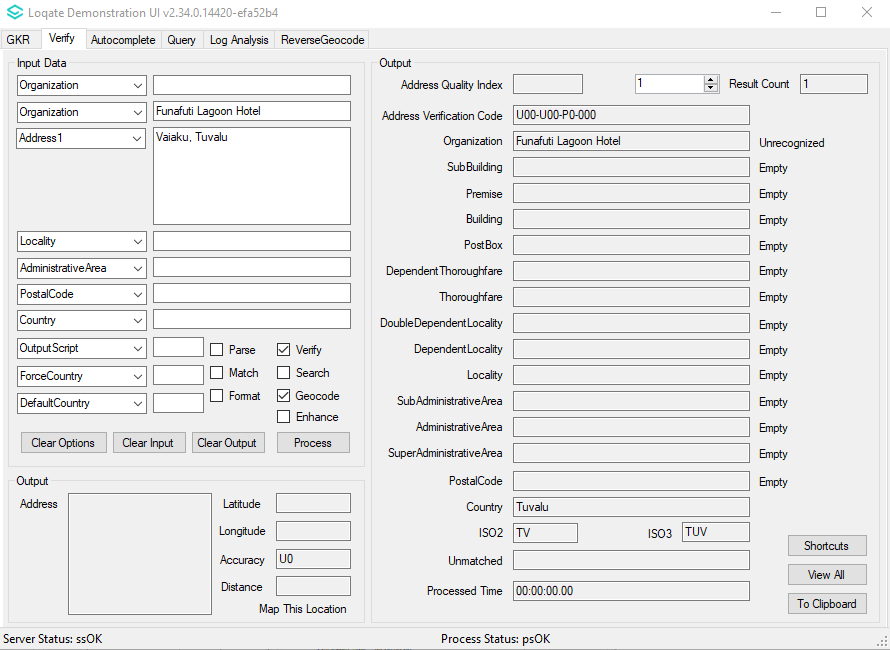 Address now able to be verified. 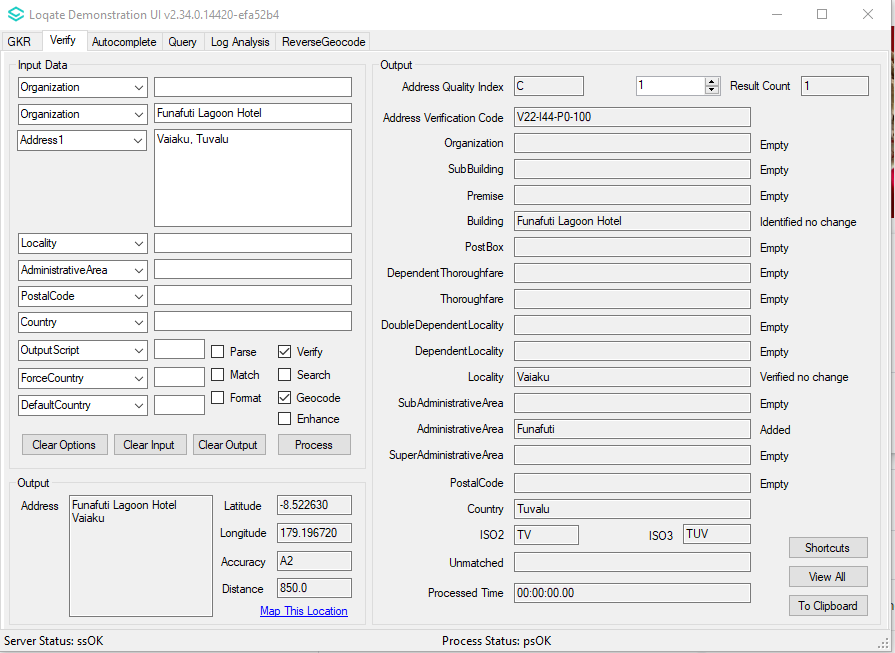 Country InformationDescriptionISO2EHISO3ESHAddress FormatOrganizationPostBoxSubBuilding BuildingPremise ThoroughfareDependentThoroughfareDoubleDependentLocalityDependentLocalityPostalCode LocalityPDHYESPDH completed date2021Q3.0New SourceNOReference Data Pre-PDHrd_EH_vfy.lfsrd_EH_vfy_ai.lfsrd_EH_ggg.lfsrd_EH_ggg_rg.lfsReference Data Post-PDHrd_EH_vfy.lfsrd_EH_vfy_ai.lfsrd_EH_ggg.lfsrd_EH_ggg_rg.lfs2021Q2.12021Q3.0No SubAdministrativeArea and AdministrativeArea.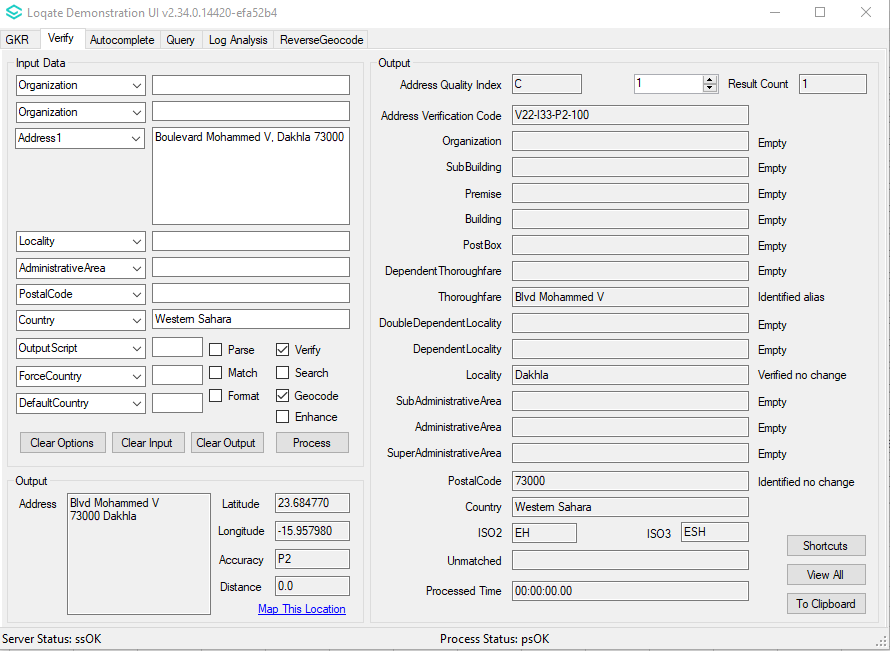 Added SubAdministrativeArea and AdministrativeArea.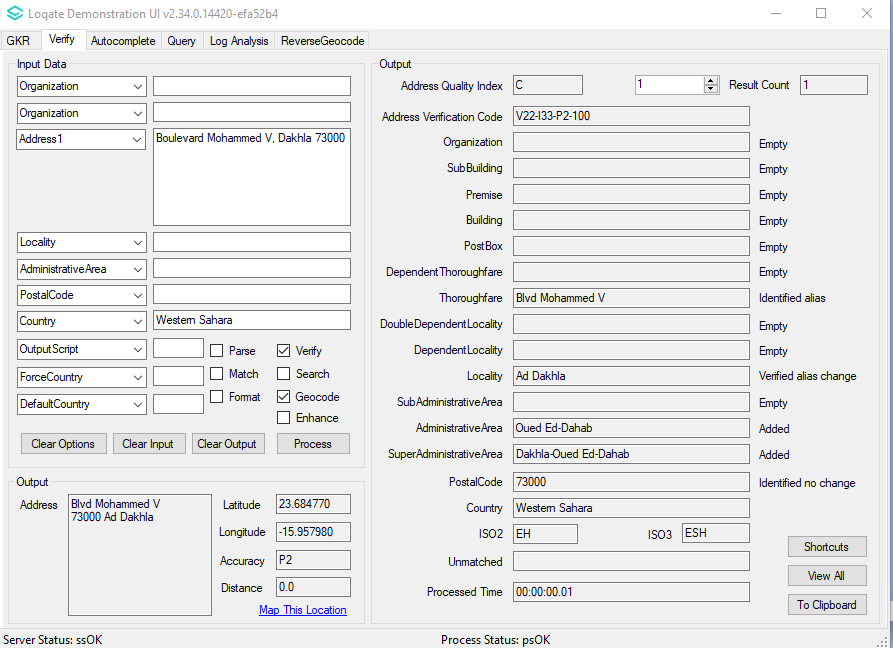 Country InformationDescriptionISO2UMISO3UMIAddress FormatOrganizationPostBoxSubBuilding BuildingPremise ThoroughfareDependentThoroughfareDoubleDependentLocalityDependentLocalityLocality AdministrativeArea PostalCodePDHYESPDH completed date2021Q3.0New SourceNOReference Data Pre-PDHrd_UM.lfsrd_UM_ai.lfsrd_UM_rg.lfsReference Data Post-PDHrd_UM_vfy.lfsrd_UM_vfy_ai.lfsrd_UM_ggg.lfsrd_UM_ggg_rg.lfs2021Q2.12021Q3.0No PostalCode found and old name was used. Incorrect SubAdministrativeArea added.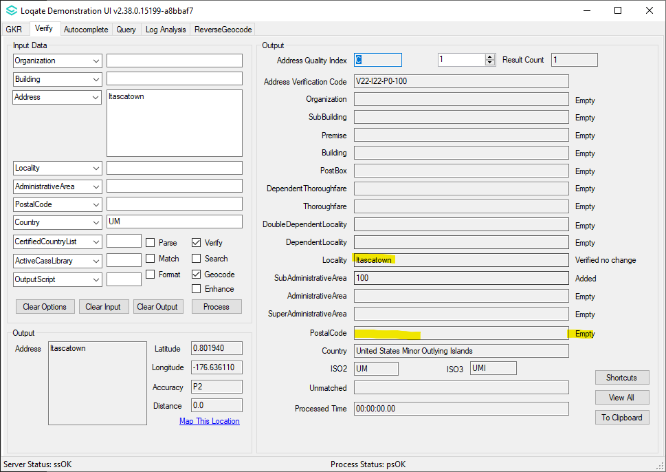 PostalCode added now with new name.
Incorrect SubAdministrativeArea no longer added.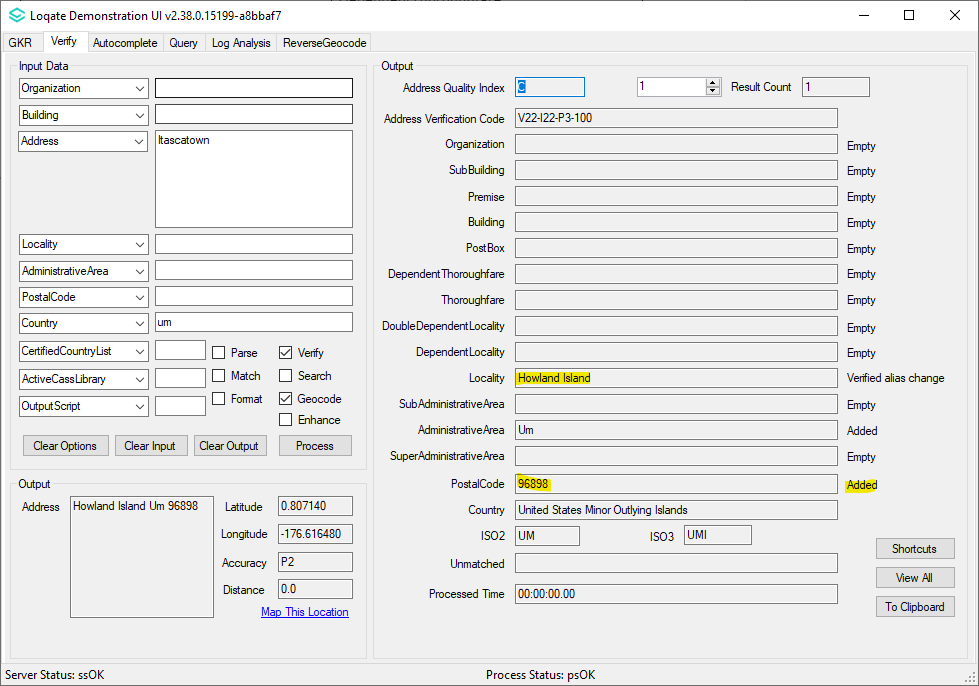 Country InformationDescriptionISO2TOISO3TONAddress FormatOrganizationPostBoxSubBuilding BuildingPremise ThoroughfareDependentThoroughfareDoubleDependentLocalityDependentLocalityLocality AdministrativeAreaPDHYESPDH completed date2021Q3.0New SourceNOReference Data Pre-PDHrd_TO.lfsrd_TO_ai.lfsrd_TO_rg.lfsReference Data Post-PDHrd_TO_vfy.lfsrd_TO_vfy_ai.lfsrd_TO_ggg.lfsrd_TO_ggg_rg.lfs2021Q2.12021Q3.0Maufanga incorrectly parsed to thoroughfare.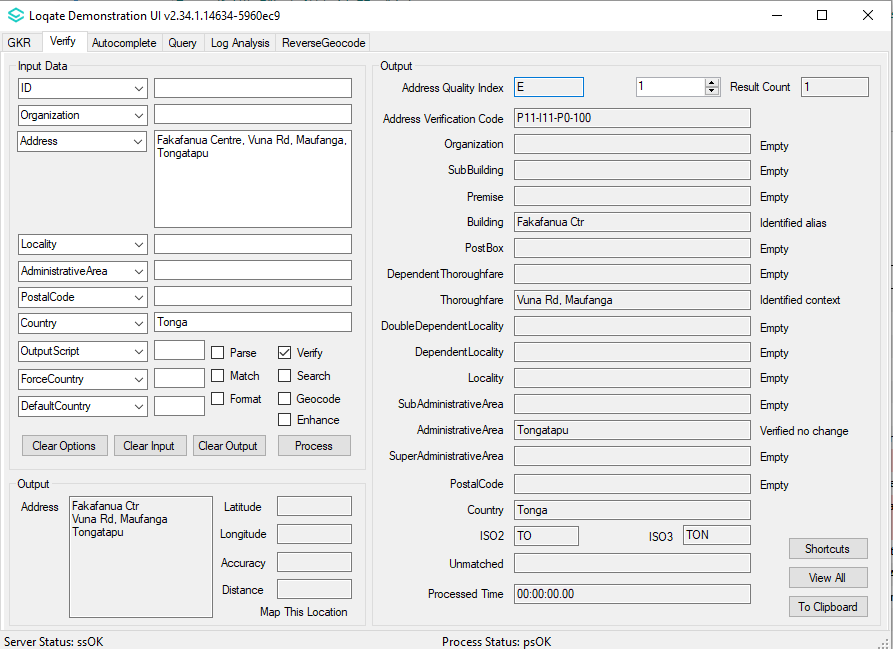 Maufanga correctly parsed to DependentLocality field.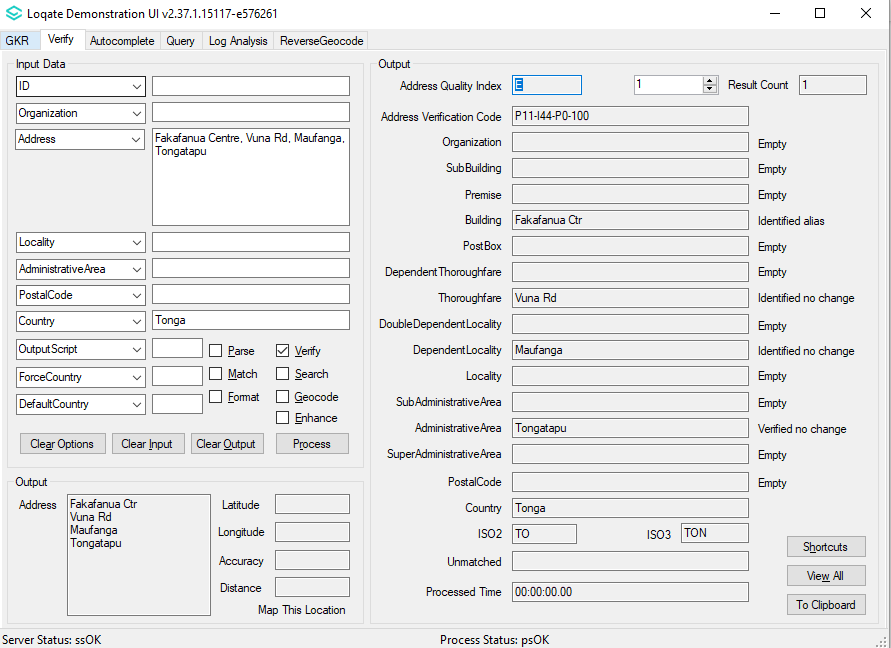 COUNTRY NAMEISO CODECONTEXT RULESLEXICONSREFERENCE DATAANDORRAADUNITED ARAB EMIRATESAEAFGHANISTANAFXXANTIGUA AND BARBUDAAGANGUILLAAIALBANIAALXARMENIAAMANGOLAAOANTARCTICAAQARGENTINAARAMERICAN SAMOAASXAUSTRIAATAUSTRALIAAUXXARUBAAWÅLAND ISLANDSAXAZERBAIJANAZBOSNIA AND HERZEGOVINABABARBADOSBBBANGLADESHBDBELGIUMBEBURKINA FASOBFBULGARIABGBAHRAINBHBURUNDIBIBENINBJXXSAINT BARTHÉLEMYBLBERMUDABMBRUNEI DARUSSALAMBNBOLIVIA (PLURINATIONAL STATE OF)BOBONAIRE, SINT EUSTATIUS AND SABABQBRAZILBRBAHAMASBSBHUTANBTBOUVET ISLANDBVBOTSWANABWXBELARUSBYBELIZEBZCANADACAXXCOCOS (KEELING) ISLANDSCCCONGO, DEMOCRATIC REPUBLIC OF THECDXCENTRAL AFRICAN REPUBLICCFXCONGOCGXSWITZERLANDCHCÔTE D'IVOIRECIXCOOK ISLANDSCKCHILECLCAMEROONCMXCHINACNCOLOMBIACOCOSTA RICACRXCUBACUXCABO VERDECVXCURAÇAOCWCHRISTMAS ISLANDCXCYPRUSCYCZECHIACZGERMANYDEXXDJIBOUTIDJXDENMARKDKXXDOMINICADMDOMINICAN REPUBLICDOALGERIADZXECUADORECESTONIAEEEGYPTEGWESTERN SAHARAEHXXERITREAERXSPAINESXETHIOPIAETXFINLANDFIFIJIFJXXFALKLAND ISLANDS (MALVINAS)FKXMICRONESIA (FEDERATED STATES OF)FMXFAROE ISLANDSFOXFRANCEFRXXGABONGAXXUNITED KINGDOMGBXXGRENADAGDGEORGIAGEXFRENCH GUIANAGFXGUERNSEYGGXGHANAGHXGIBRALTARGIGREENLANDGLXXGAMBIAGMGUINEAGNXGUADELOUPEGPXEQUATORIAL GUINEAGQXGREECEGRSOUTH GEORGIA AND THE SOUTH SANDWICH ISLANDSGSGUATEMALAGTXGUAMGUXGUINEA-BISSAUGWXGUYANAGYHONG KONGHKXXHEARD ISLAND AND MCDONALD ISLANDSHMHONDURASHNCROATIAHRXHAITIHTHUNGARYHUINDONESIAIDXXIRELANDIEISRAELILISLE OF MANIMXINDIAINXXBRITISH INDIAN OCEAN TERRITORYIOIRAQIQIRANIRXXICELANDISXITALYITXXJERSEYJEXJAMAICAJMJORDANJOXJAPANJPKENYAKEXKYRGYZSTANKGXCAMBODIAKHXXXKIRIBATIKIXXCOMOROSKMSAINT KITTS AND NEVISKNKOREA (DEMOCRATIC PEOPLE'S REPUBLIC OF)KPKOREA, REPUBLIC OFKRKUWAITKWXCAYMAN ISLANDSKYKAZAKHSTANKZLAO PEOPLE'S DEMOCRATIC REPUBLICLAXLEBANONLBXSAINT LUCIALCXXLIECHTENSTEINLIXSRI LANKALKXLIBERIALRXLESOTHOLSXLITHUANIALTLUXEMBOURGLULATVIALVLIBYALYXMOROCCOMAXMONACOMCMOLDOVA, REPUBLIC OFMDMONTENEGROMEXSAINT MARTIN (FRENCH PART)MFXMADAGASCARMGXMARSHALL ISLANDSMHNORTH MACEDONIAMKMALIMLXXMYANMARMMXXMONGOLIAMNMACAOMONORTHERN MARIANA ISLANDSMPMARTINIQUEMQXMAURITANIAMRXMONTSERRATMSMALTAMTMAURITIUSMUXMALDIVESMVXMALAWIMWXMEXICOMXMALAYSIAMYXMOZAMBIQUEMZXNAMIBIANAXNEW CALEDONIANCXNIGERNEXNORFOLK ISLANDNFXNIGERIANGXNICARAGUANINETHERLANDSNLXNORWAYNONEPALNPXNAURUNRNIUENUXXNEW ZEALANDNZOMANOMXPANAMAPAPERUPEFRENCH POLYNESIAPFXPAPUA NEW GUINEAPGPHILIPPINESPHXXXPAKISTANPKXPOLANDPLSAINT PIERRE AND MIQUELONPMPITCAIRNPNPUERTO RICOPRXPALESTINE, STATE OFPSPORTUGALPTPALAUPWPARAGUAYPYQATARQAXRÉUNIONREXROMANIAROSERBIARSRUSSIAN FEDERATIONRURWANDARWXSAUDI ARABIASASOLOMON ISLANDSSBXSEYCHELLESSCXSUDANSDSWEDENSESINGAPORESGSAINT HELENA, ASCENSION AND TRISTAN DA CUNHASHXSLOVENIASISVALBARD AND JAN MAYENSJXXSLOVAKIASKXSIERRA LEONESLXSAN MARINOSMSENEGALSNXSOMALIASOSURINAMESRSOUTH SUDANSSSAO TOME AND PRINCIPESTXEL SALVADORSVXSINT MAARTEN (DUTCH PART)SXSYRIAN ARAB REPUBLICSYSWAZILANDSZXTURKS AND CAICOS ISLANDSTCXCHADTDFRENCH SOUTHERN TERRITORIESTFXXTOGOTGXTHAILANDTHXTAJIKISTANTJTOKELAUTKXXTIMOR-LESTETLXTURKMENISTANTMXTUNISIATNXTONGATOXXTURKEYTRTRINIDAD AND TOBAGOTTTUVALUTVXXTAIWANTWTANZANIA, UNITED REPUBLIC OFTZXUKRAINEUAUGANDAUGUNITED STATES MINOR OUTLYING ISLANDSUMXXUNITED STATES OF AMERICAUSXXXURUGUAYUYUZBEKISTANUZXVATICAN CITYVAXSAINT VINCENT AND THE GRENADINESVCVENEZUELA (BOLIVARIAN REPUBLIC OF)VEVIRGIN ISLANDS (BRITISH)VGXVIRGIN ISLANDS (U.S.)VIXVIET NAMVNVANUATUVUWALLIS AND FUTUNAWFSAMOAWSXYEMENYEXMAYOTTEYTXSOUTH AFRICAZAZAMBIAZMXZIMBABWEZWX